ข้อมูลเพื่อการพัฒนา1. ความเป็นมาของจังหวัดชลบุรี “ทะเลงาม ข้าวหลามอร่อย อ้อยหวาน จักสานดี ประเพณีวิ่งควาย”	ชลบุรี หรือที่คนทั่วไปเรียกกันสั้นๆว่า “เมืองชล” เป็นจังหวัดที่ตั้งอยู่ในทิศตะวันออกของประเทศไทย                ริมฝั่งทะเลด้านตะวันออกติดกับอ่าวไทยมีทรัพยากรธรรมชาติที่หลากหลายทั้งชายฝั่งทะเล หมู่เกาะ ป่าเขา 
พื้นที่ป่าชายเลน ซึ่งเอื้อต่อการประกอบอาชีพเกษตรกรรม ประมง และผลิตสินค้าแปรรูป โดยเฉพาะแหล่งทรัพยากรธรรมชาติที่มีศักยภาพเพื่อการท่องเที่ยว อาทิ ชายหาดที่มีชื่อเสียง และเกาะต่างๆ สามารถดึงดูดนักท่องเที่ยวทั้งในและนอกประเทศสร้างรายได้แก่ประชาชนในพื้นที่และประเทศ นอกจากนี้จังหวัดชลบุรี
ยังมีความสำคัญทางเศรษฐกิจ ทั้งในด้านพาณิชยกรรม และอุตสาหกรรมของประเทศ ศักยภาพและความโดดเด่นในหลายด้านของจังหวัดชลบุรี จึงกลายเป็นต้นทุนที่ส่งผลให้ชลบุรีกลายเป็น “เพชรน้ำเอกแห่งบูรพาทิศ”
ที่พร้อมเปิดประตูเพื่อต้อนรับเขตพัฒนาพิเศษภาคตะวันออก ได้อย่างภาคภูมิ      ชลบุรี ตามประวัติเป็นเมืองเก่า อยู่ในราวสมัยทวาราวดีและสมัยขอมนั่นเองเขตจังหวัดชลบุรีมีเมืองที่เกิดขึ้นในสมัยนั้น ๓ เมือง ด้วยกัน คือเมืองพญาเร่ในเขตอำเภอบ่อทอง เมืองพระรถในเขตอำเภอพนัสนิคม 
และเมืองศรีพะโล ในเขตอำเภอเมืองชลบุรี ทั้ง ๓ เมืองนี้ มีความสัมพันธ์เกี่ยวข้องกันโดยเมืองพญาเร่ติดต่อกับเมืองพระรถโดยคลองหลวงปัจจุบันคลองยังอยู่ และเป็นคลองสายที่สำคัญ และยาวที่สุดของจังหวัดชลบุรี 
การทำนาในอำเภอพนัสนิคมและอำเภอพานทอง อาศัยน้ำจากคลองนี้ ซึ่งมีแควหลายแคว แควใหญ่ที่สุด 
คือ แควที่เกิดจากทิวเขาป่าแดง ไหลผ่านตลาดอมพนมและ เมืองพระรถติดต่อกับเมืองศรีพะโลทางถนน (ปัจจุบันแนวถนนยังมีอยู่) จากการสันนิษฐานโดยอาศัยหลักฐานทางโบราณสถาน และลักษณะทางภูมิศาสตร์ประกอบกันเมืองโบราณทั้งสามเมืองนี้น่าจะเกิดขึ้นก่อนหลังกันไม่นานนัก กล่าวคือเมืองพญาเร่เกิดขึ้นก่อนจากนั้นเมืองพระรถเกิดขึ้นและเมืองศรีพะโล เกิดขึ้นในระยะต่อมา ซึ่งอาณาเขตของเมืองโบราณทั้งสามรวมกันเป็นพื้นที่ของจังหวัดชลบุรีในปัจจุบัน  2. ลักษณะทางกายภาพ   2.1 ที่ตั้งและอาณาเขตติดต่อ          จังหวัดชลบุรีตั้งอยู่ในภาคตะวันออกของประเทศไทย หรือริมฝั่งทะเลด้านตะวันออกของอ่าวไทยประมาณเส้นรุ้งที่ ๑๒ องศา ๓๐ ลิบดา–๑๓ องศา ๔๓ ลิบดาเหนือ และเส้นแวงที่ ๑๐๐ องศา ๔๕ ลิปดา–๑๐๑ 
องศา ๔๕ ลิบดาตะวันออก ระยะทางจากกรุงเทพมหานครตามเส้นทางหลวงแผ่นดินหมายเลข ๓๔ 
(ถนนสายบางนา - ตราด) รวมระยะทางประมาณ ๘๑ กิโลเมตร และมีเส้นทางหลวงพิเศษ หมายเลข ๗ 
หรือ Motorway (กรุงเทพฯ - ชลบุรี) ระยะทาง ๗๙ กิโลเมตร ซึ่งใช้ระยะเวลาในการเดินทางประมาณ
๔๕ นาที มีพื้นที่ทั้งจังหวัด ๔,๓๖๓  ตารางกิโลเมตรหรือ ๒,๗๒๖,๘๗๕ ไร่ คิดเป็นร้อยละ ๐.๘๕ ของพื้นที่ประเทศไทย  (พื้นที่ของประเทศไทยประมาณ ๕๑๓,๑๑๕ ตารางกิโลเมตรหรือ ๓๒๐,๖๙๖,๘๗๕ ไร่) จังหวัดชลบุรี มีอาณาเขตติดต่อกับจังหวัดใกล้เคียง (ภาพที่ ๑) ดังนี้ ทิศเหนือ 	ติดกับ 	จังหวัดฉะเชิงเทราทิศใต้ 		ติดกับ 	จังหวัดระยองทิศตะวันออก 	ติดกับ	จังหวัดฉะเชิงเทรา จังหวัดจันทบุรี และจังหวัดระยองทิศตะวันตก 	ติดกับ	ชายฝั่งทะเลตะวันออกของอ่าวไทยภาพที่ ๑ : แผนที่จังหวัดชลบุรี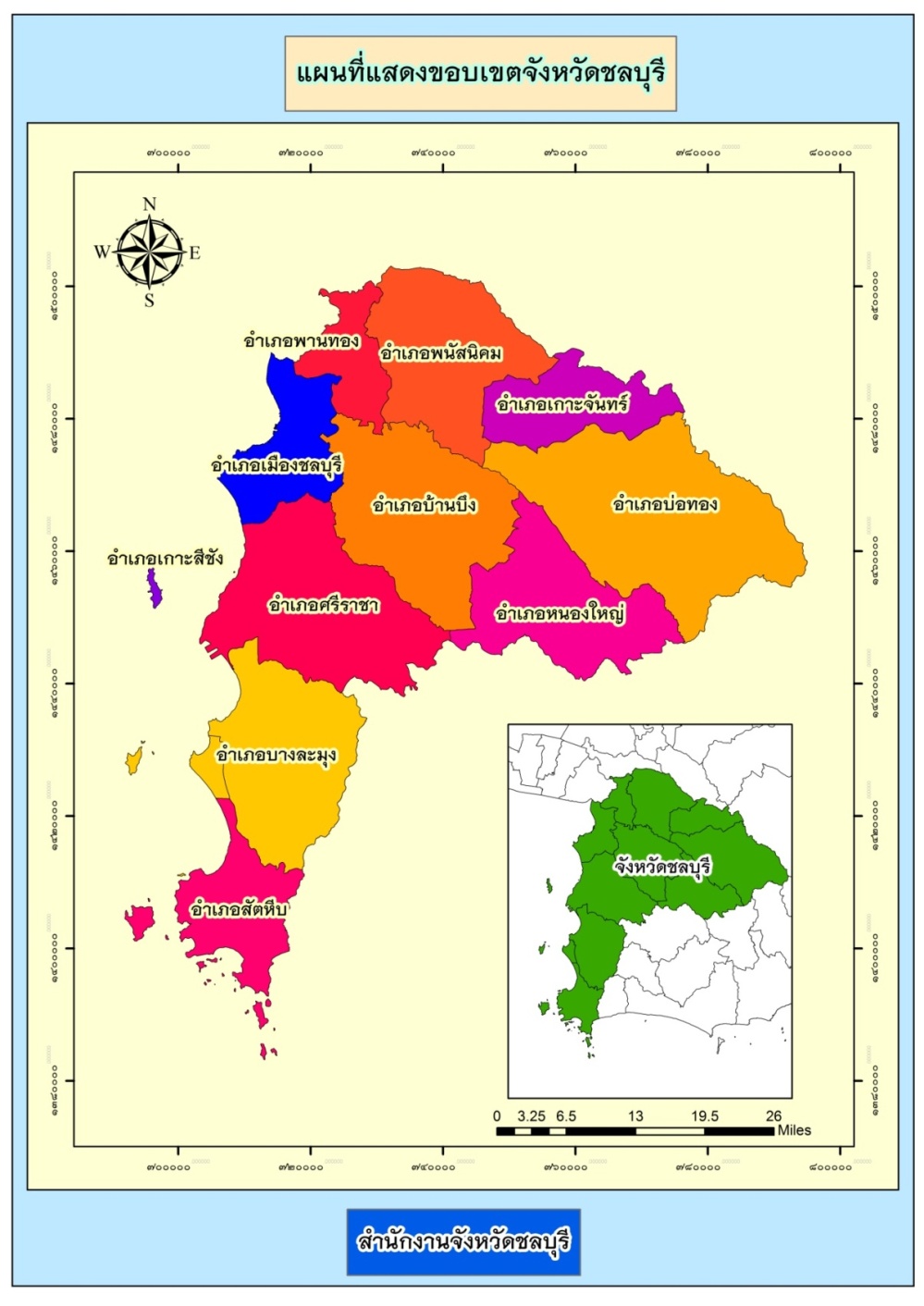    2.2 ลักษณะภูมิประเทศ         จังหวัดชลบุรีมีลักษณะภูมิประเทศเป็น ๔ ประเภท ดังนี้    พื้นที่สูงชันและภูเขา อยู่ตอนกลางและด้านตะวันออกของจังหวัด เป็นแนวยาวจากทิศตะวันตก
เฉียงเหนือไปยังทิศตะวันออกเฉียงใต้ ตั้งแต่อำเภอเมืองชลบุรี บ้านบึง ศรีราชา หนองใหญ่ และบ่อทอง 
ที่อำเภอศรีราชานั้นเป็นต้นน้ำของอ่างเก็บน้ำบางพระแหล่งน้ำอุปโภคบริโภคหลักแห่งหนึ่งของชลบุรี
เขตที่มีความสูงจากระดับน้ำทะเลตั้งแต่ ๒๐๐ เมตรขึ้นไป จะอยู่ในเขตอำเภอบ่อทองและอำเภอหนองใหญ่
ในด้านที่ติดกับจังหวัดฉะเชิงเทราและจันทบุรี	ที่ราบลูกคลื่นและเนินเขา ในเขตอำเภอบ้านบึง พนัสนิคม หนองใหญ่ ศรีราชา บางละมุง 
สัตหีบ และบ่อทอง พื้นที่นี้มีลักษณะสูงๆ ต่ำๆ คล้ายลูกระนาด ส่วนที่เป็นที่ราบลุ่มอยู่ตอนบนของจังหวัด
ในเขตอำเภอพานทอง อำเภอพนัสนิคมและแนวกึ่งกลางของด้านตะวันตกเป็นพื้นที่ราบลุ่มแม่น้ำบางปะกง 
มีลำน้ำคลองหลวงยาว ๑๓๐ กิโลเมตร ต้นน้ำอยู่ที่อำเภอบ่อทองและอำเภอบ้านบึง ผ่านพนัสนิคม ไปบรรจบเป็นคลองพานทองไหลลงสู่แม่น้ำบางปะกงที่ราบชายฝั่งทะเล ตั้งแต่ปากแม่น้ำบางปะกงติดกับทะเลอยู่ทางด้านทิศตะวันตกตั้งแต่
อำเภอเมืองชลบุรีจนถึงอำเภอสัตหีบซึ่งมีความยาวประมาณ ๑๖๐ กิโลเมตร เว้าแหว่งคดโค้งสวยงามเกิด
เป็นหน้าผาหิน หาดทรายทอดยาว ป่าชายเลน ป่าชายหาดฯลฯ ซึ่งอ่าวหลายแห่งสามารถพัฒนา
ไปเป็นท่าจอดเรือกำบังคลื่นลมได้เป็นอย่างดี ประกอบด้วยที่ราบตามชายฝั่งทะเลที่มีภูเขาเล็ก ๆ สลับเป็น
บางตอน ชายฝั่งทะเลบางแห่งมีลักษณะเว้าแหว่งและเป็นที่ลุ่มต่ำน้ำทะเล ท่วมถึง มีป่าชายเลนหรือโกงกาง
ขึ้นตั้งแต่ในเขตอำเภอเมืองชลบุรี ถัดลงไปเป็นอำเภอศรีราชา บางละมุง และสัตหีบ มีหาดทรายสวยงาม
หลายแห่งซึ่งได้รับการพัฒนาเป็นแหล่งท่องเที่ยวที่สำคัญของจังหวัดส่วนที่เป็นเกาะ อยู่ห่างจากชายฝั่งทะเลออกไปประมาณ ๑๐ กิโลเมตร ซึ่งประกอบด้วยพื้นที่
ที่เป็นเกาะเล็กและเกาะใหญ่ประมาณ ๔๖ เกาะ เกาะที่สำคัญที่สุดคือ เกาะสีชัง และมีฐานะเป็นอำเภอ นอกจากนี้ยังมีเกาะแสมสาร เกาะล้าน เกาะครก เกาะสากและเกาะไผ่ เป็นที่เหมาะแก่การท่องเที่ยวและพักผ่อนที่มา: สำนักงานทรัพยากรธรรมชาติและสิ่งแวดล้อมจังหวัดชลบุรี   2.3 ลักษณะภูมิอากาศ          โดยทั่วไปฤดูร้อนไม่ร้อนจัด  ฤดูหนาวอากาศไม่แห้งแล้งมาก มีฝนตกสลับกับแห้งแล้งระหว่าง
ปี ๒๕๕6–๒๕60 วัดปริมาณน้ำฝนได้ ๑,๓๖๘.๘๒ มิลลิเมตร บริเวณใกล้ภูเขามีฝนตกมากกว่าบริเวณ
ใกล้ชายทะเล ลักษณะภูมิอากาศเป็นแบบมรสุมเมืองร้อน          อุณหภูมิ	ต่ำสุดรายปี  		25.44 องศาเซลเซียส		สูงสุดรายปี 		33.43  องศาเซลเซียส		เฉลี่ยรายปี   		28.89  องศาเซลเซียส		ความชื้นสัมพัทธ์เฉลี่ย  	76.72 %ที่มา: รายงานสถิติจังหวัดชลบุรี 2562 สำนักงานสถิติจังหวัดชลบุรี3.ข้อมูลการปกครอง   3.1 การปกครอง จังหวัดชลบุรีแบ่งเขตการปกครองออกเป็น ๑๑ อำเภอ ๙๒ ตำบล 687 หมู่บ้าน 
โดยมีอำเภอต่าง ๆ ดังนี้ อำเภอเมืองชลบุรี บ้านบึง บางละมุง พานทอง พนัสนิคม ศรีราชา สัตหีบ หนองใหญ่ บ่อทอง เกาะสีชัง และเกาะจันทร์ ในส่วนการปกครองท้องถิ่น ประกอบด้วย องค์การบริหารส่วนจังหวัด ๑ แห่ง เทศบาลนคร ๒ แห่ง เทศบาลเมือง ๑๐ แห่ง เทศบาลตำบล ๓6 แห่ง และองค์การบริหารส่วนตำบล 49 แห่ง และรูปแบบการปกครองพิเศษ ๑ แห่ง (เมืองพัทยา)หน่วยงานราชการจังหวัดชลบุรี ประกอบด้วย(๑) ส่วนราชการส่วนกลาง 	จำนวน ๑๒3 หน่วยงาน (๒) ส่วนภูมิภาค 			จำนวน 	  ๓๓ หน่วยงาน (๓) ส่วนท้องถิ่น 			จำนวน    ๙๙ หน่วยงานที่มา : ที่ทำการปกครองจังหวัดชลบุรี ณ เดือนมิถุนายน 2563   3.2 การใช้ประโยชน์ที่ดิน	ภาพที่ 2 : แผนที่การใช้ประโยชน์ที่ดิน ปี 2561 ของจังหวัดชลบุรี 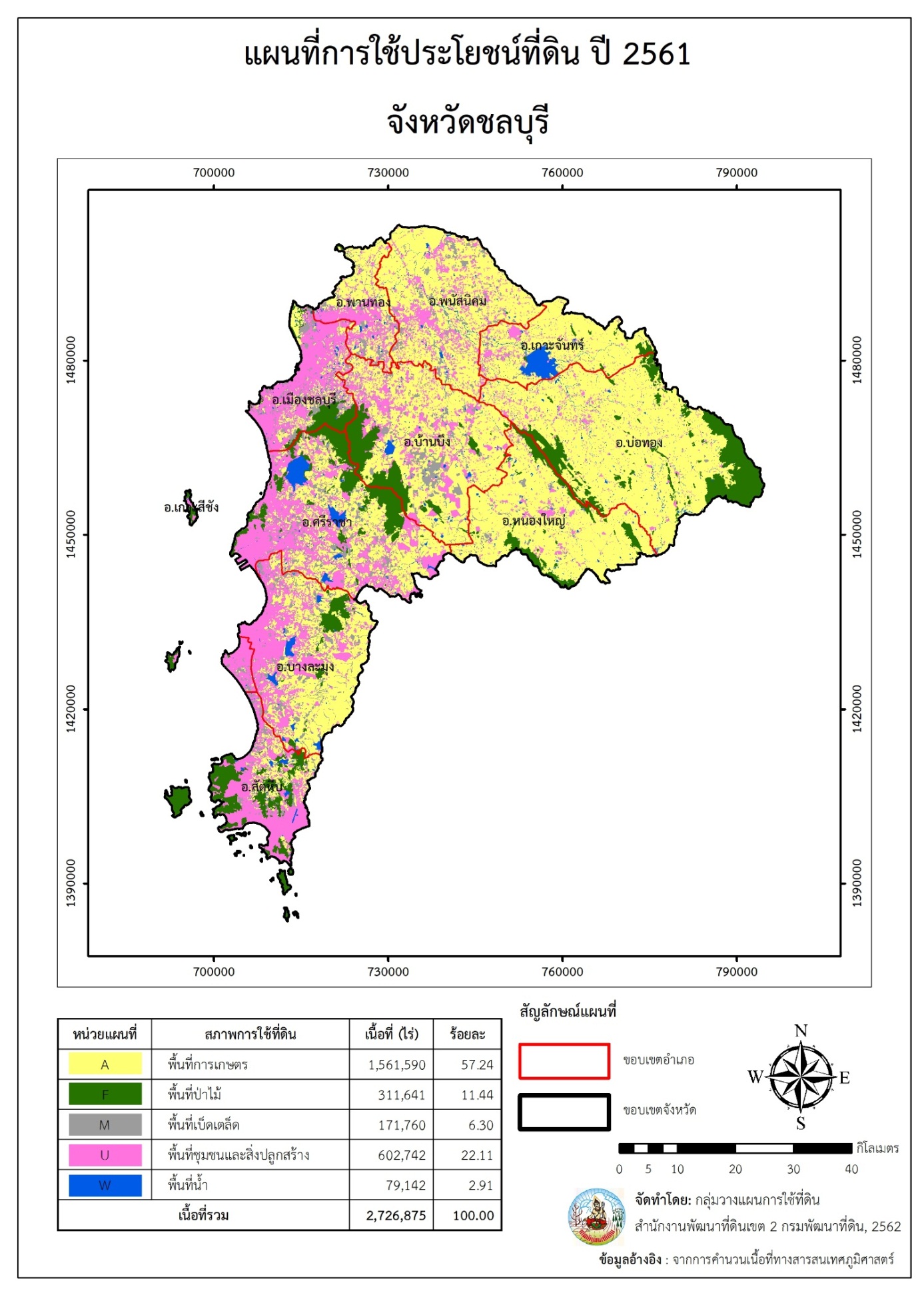 ที่มา: สำนักงานพัฒนาที่ดินเขต 2ตารางที่ 1: การเปรียบเทียบการเปลี่ยนแปลงการใช้ประโยชน์ที่ดินของจังหวัดชลบุรี ปี 2559 และ 2561ที่มา : สำนักงานพัฒนาที่ดินเขต 2					          	จากตารางที่ 1 ข้อมูลการใช้ประโยชน์ที่ดินจังหวัดชลบุรี พบว่า พื้นที่ส่วนใหญ่เป็นพื้นที่เกษตรกรรม รองลงมาคือ พื้นที่ชุมชนและสิ่งก่อสร้าง พื้นที่ป่าไม้ พื้นที่เบ็ดเตล็ด และพื้นที่น้ำ ตามลำดับ พื้นที่เกษตร มีเนื้อที่ 1,561,590  ไร่ คิดเป็นเนื้อที่ร้อยละ 57.24 ของพื้นที่จังหวัด โดยสามารถจำแนกได้ดังนี้พืชไร่ 		มีเนื้อที่  523,444 ไร่ 	คิดเป็นเนื้อที่ร้อยละ 19.18   ของพื้นที่จังหวัดนาข้าว 		มีเนื้อที่  133,165 ไร่ 	คิดเป็นเนื้อที่ร้อยละ   4.88   ของพื้นที่จังหวัดไม้ผล 		มีเนื้อที่  121,192 ไร่ 	คิดเป็นเนื้อที่ร้อยละ   4.45   ของพื้นที่จังหวัดไม้ยืนต้น 	มีเนื้อที่  647,843 ไร่ 	คิดเป็นเนื้อที่ร้อยละ  23.76  ของพื้นที่จังหวัดพืชสวน 		มีเนื้อที่       4,609 ไร่ 	คิดเป็นเนื้อที่ร้อยละ   0.16   ของพื้นที่จังหวัดปศุสัตว์ 		มีเนื้อที่     47,392 ไร่ 	คิดเป็นเนื้อที่ร้อยละ   1.74   ของพื้นที่จังหวัดสถานที่เพาะเลี้ยงสัตว์น้ำ มีเนื้อที่ 83,551 ไร่ คิดเป็นเนื้อที่ร้อยละ 3.06  ของพื้นที่จังหวัดนอกเหนือจากนี้ เป็นพืชน้ำและเกษตรผสมผสาน เนื้อที่ 394  ไร่ คิดเป็นเนื้อที่ร้อยละ 0.01 ของพื้นจังหวัดพื้นที่ชุมชนและสิ่งก่อสร้าง มีเนื้อที่ 602,742 ไร่ คิดเป็นเนื้อที่ร้อยละ 22.11 ของพื้นที่จังหวัด ได้แก่ หมู่บ้าน สถานที่ราชการและสถาบันต่างๆ สิ่งปลูกสร้างอื่นๆ ตัวเมืองและย่านการค้า โรงงานอุตสาหกรรม และสถานีคมนาคม เป็นต้นพื้นที่ป่าไม้ มีเนื้อที่  311,641 ไร่ คิดเป็นเนื้อที่ร้อยละ 11.44 ของพื้นที่จังหวัดพื้นที่เบ็ดเตล็ด มีเนื้อที่ 171,760  ไร่ คิดเป็นเนื้อที่ร้อยละ 6.30 ของพื้นที่จังหวัดพื้นที่น้ำ มีเนื้อที่ 79,142  ไร่ คิดเป็นเนื้อที่ร้อยละ 2.90 ของพื้นที่จังหวัด ได้แก่ แม่น้ำ ลำคลอง อ่างเก็บน้ำ และบ่อน้ำในไร่นา    3.3 สังคม และวัฒนธรรม          1) ประชากร			  (1) จำนวนประชากร ปี 2563 (ข้อมูล ณ เดือนสิ้นกรกฎาคม 2563)  จังหวัดชลบุรีมีประชากรจำนวนทั้งสิ้น 1,566,991 คน เป็นชายจำนวน 765,303 คน เป็นหญิงจำนวน 801,688 คน คิดเป็นสัดส่วนร้อยละ 2.40 ของประเทศ (65,312,689 คน) จำนวนครัวเรือน 985,469 ครัวเรือน 
จำนวนขนาดครัวเรือนเฉลี่ย ๑.๕1 คน/บ้าน           ความหนาแน่นประชากรในจังหวัดชลบุรี ๓๓๙.๙๒ คนต่อตารางกิโลเมตร ความหนาแน่น
ของประชากรสูง ได้แก่ อำเภอเมืองชลบุรี ศรีราชา บางละมุง สัตหีบ พนัสนิคม บ้านบึง ตามลำดับ 
ซึ่งเป็นชุมชนเมือง เขตเศรษฐกิจท่องเที่ยว และอุตสาหกรรม สำหรับเกาะสีชังมีความหนาแน่น เนื่องจาก
ด้านขนาดของพื้นที่              (2) ประชากรในเขตเมืองจังหวัดชลบุรี ได้แก่ เทศบาลนครเจ้าพระยาสุรศักดิ์ เมืองพัทยา เทศบาลนครแหลมฉบัง เทศบาลเมืองหนองปรือ เทศบาลเมืองบ้านสวน เทศบาลเมืองแสนสุข เทศบาลเมืองอ่างศิลา เทศบาลเมืองชลบุรี เทศบาลเมืองศรีราชา เทศบาลเมืองบ้านบึง เทศบาลเมืองสัตหีบ และเทศบาลเมืองพนัสนิคม ประชากรรวมทั้งสิ้น 671,311 คน และมีจำนวนครัวเรือน 518,529 ครัวเรือน ขนาดของครัวเรือนเฉลี่ย ๑.29 คนต่อบ้าน ความหนาแน่น ๑,549.51 คนต่อตารางกิโลเมตร           2) ศาสนาจังหวัดชลบุรีมีประชากร นับถือศาสนาคริสต์ จำนวน 8,933 คน ศาสนาอิสลาม 
จำนวน 22,907 คน และศาสนาซิกข์ จำนวน 884 คน ที่มา: สำนักงานวัฒนธรรมจังหวัดชลบุรี ข้อมูล ณ เดือนมิถุนายน 2563  จังหวัดชลบุรีมี สถานปฏิบัติศาสนกิจ ได้แก่ วัดและสำนักสงฆ์ 452 แห่ง โดยมีจำนวนพระภิกษุและสามเณร 6,285 รูป โบสถ์ 15 แห่ง มัสยิด 30 แห่ง ดังรายละเอียด ตารางที่ 2                 ตารางที่ 2 : วัด สำนักสงฆ์ มัสยิด โบสถ์คริสต์ พระภิกษุ และสามเณร พ.ศ. 2561   ที่มา : รายงานสถิติจังหวัดชลบุรี 2562 3) สถานศึกษา                 จังหวัดชลบุรีมีโรงเรียนจำแนกตามสังกัด สำนักงานคณะกรรมการการศึกษาขั้นพื้นฐาน 
สำนักบริหารงานคณะกรรมการส่งเสริมการศึกษาเอกชน กรมส่งเสริมการปกครองท้องถิ่น และอื่นๆ พ.ศ.2560 จำนวน 471 แห่ง มีจำนวนเพิ่มขึ้นจากปี พ.ศ.2559 จำนวน 15 แห่ง ตารางที่ 3 : โรงเรียน จำแนกตามสังกัดที่มา : สำนักงานสถิติจังหวัดชลบุรี 25624) สาธารณสุข     (๑) การจัดระบบบริการสาธารณสุขของจังหวัดชลบุรีสถานบริการสาธารณสุขสังกัดกระทรวงสาธารณสุขตารางที่ 4 สถานบริการสาธารณสุขสังกัดกระทรวงสาธารณสุขที่มา : กลุ่มงานพัฒนาคุณภาพและรูปแบบบริการ สำนักงานสาธารณสุขจังหวัดชลบุรี : 11 มิถุนายน 2562		การจัดระบบบริการ จังหวัดชลบุรี มีโรงพยาบาล 12 แห่ง แบ่งเป็นระดับ A 1 แห่ง ได้แก่ รพ.ชลบุรี  ระดับ S 1 แห่ง ได้แก่ รพ.บางละมุง ระดับ M2  3 แห่ง ได้แก่ รพ.พนัสนิคม, รพ.แหลมฉบัง, รพ.บ้านบึง   ระดับ F1  2 แห่ง ได้แก่ รพ.สัตหีบ, รพ.พานทอง  ระดับ F2  5 แห่ง ได้แก่ รพ.หนองใหญ่, รพ.บ่อทอง       รพ.เกาะสีชัง, รพ.วัดญาณฯ และ รพ.เกาะจันทร์  ศูนย์สุขภาพชุมชนเขตเมือง 4 แห่ง และโรงพยาบาลส่งเสริมสุขภาพตำบล 118 แห่ง สถานบริการภาคเอกชนตารางที่ 5 สถานบริการภาคเอกชนที่มา : กลุ่มงานคุ้มครองผู้บริโภค สำนักงานสาธารณสุขจังหวัดชลบุรี ณ 31 ธันวาคม 2562สถานบริการภาคเอกชน  ประกอบด้วย โรงพยาบาลเอกชน 17 แห่ง  คลินิกแพทย์  615 แห่ง          คลินิกทันตกรรม  366 แห่ง แผนไทย/แผนไทยประยุกต์ 37 แห่ง กายภาพบำบัด 27 แห่ง เทคนิคการแพทย์ 39 แห่ง อื่นๆ(ผดุงครรภ์/ประกอบโรคศิลป์/สหคลินิก) 47 แห่ง ร้านขายยาแผนปัจจุบัน 1,066 แห่ง ร้านขายยาแผนปัจจุบันบรรจุเสร็จ 122 แห่ง ร้านขายยาแผนโบราณ 56 แห่ง         (2) อัตราส่วนบุคลากรทางการแพทย์ จ.ชลบุรี	ตารางที่ 6 อัตราส่วนบุคลากรทางการแพทย์ จ.ชลบุรีที่มา : ข้อมูลบุคลากรสาธารณสุข สำนักงานสาธารณสุขจังหวัดชลบุรี หมายเหตุ : ปี 2560 ข้อมูลเฉพาะข้าราชการ               ปี 2561-2562 ข้อมูลรวมข้าราชการและลูกจ้าง	ปี 2562 อัตราส่วนแพทย์ต่อประชากร เท่ากับ 1 : 1,138   อัตราส่วนพยาบาลต่อประชากร เท่ากับ 1 : 294  อัตราเตียงต่อพันประชากร เท่ากับ 1 : 1.25 ที่มา : สำนักงานสาธารณสุขจังหวัดชลบุรี คำนวณจากฐานข้อมูลประชากรทะเบียนราษฎร์กรมการปกครอง ณ 31 ธันวาคม 25624. ข้อมูลเศรษฐกิจ    จากสถิติของสำนักงานคณะกรรมการพัฒนาการเศรษฐกิจและสังคมแห่งชาติ ผลิตภัณฑ์มวลรวมปี 2561 จังหวัดชลบุรี มีมูลค่าผลิตภัณฑ์มวลรวมจังหวัด 1,030,949 ล้านบาท คิดเป็นสัดส่วนร้อยละ 6.30 
ของผลิตภัณฑ์มวลรวมประเทศ (16,365,574 ล้านบาท) โครงสร้างเศรษฐกิจของจังหวัดชลบุรี ขึ้นอยู่กับ
ภาคนอกเกษตรเป็นหลักมีมูลค่า 1,011,219 ล้านบาท คิดเป็นร้อยละ 98.09 ของผลิตภัณฑ์มวลรวมจังหวัด (1,030,949 ล้านบาท) ส่วนใหญ่มาจากสาขาอุตสาหกรรมมูลค่า 522,108 ล้านบาท และภาคบริการที่สำคัญ ได้แก่การขายส่งและการขายปลีกฯ การไฟฟ้า แก๊ส การขนส่ง ที่พักแรมและบริการด้านอาหาร การขนส่งและสถานที่เก็บสินค้า สำหรับภาคเกษตรมูลค่า 19,730 ล้านบาท คิดเป็นร้อยละ 1.91 ของผลิตภัณฑ์มวลรวมจังหวัดตารางที่ 7 : ผลิตภัณฑ์มวลรวมจังหวัด ณ ราคาประจำปี จำแนกตามสาขาการผลิต 2016-2018ที่มา : สำนักงานคณะกรรมการพัฒนาการเศรษฐกิจและสังคมแห่งชาติ 5. โครงสร้างพื้นฐาน   5.๑ ระบบสาธารณูปโภค          ๑) ประปา              จังหวัดชลบุรีมีความพร้อมในการให้บริการด้านประปาแก่ประชาชนและสถานประกอบการในพื้นที่ ให้บริการ โดยสำนักงานการประปาส่วนภูมิภาคเขต 1 มี 7 สาขา ได้แก่ การประปาส่วนภูมิภาคสาขาชลบุรี สาขาบ้านบึง สาขาพนัสนิคม สาขาศรีราชา สาขาแหลมฉบัง สาขาพัทยา และสาขาสัตหีบตารางที่ 8 : สถิติการบริการด้านประปาหมายเหตุ: ปีงบประมาณ เป็นข้อมูลตั้งแต่เดือน ตุลาคม ถึงกันยายน ข้อมูลปีงบประมาณ 2563 ตารางที่ 9 : สรุปคาดการณ์ความต้องการน้ำอุปโภค/บริโภครองรับเขตพัฒนาพิเศษภาคตะวันออก (EEC) จังหวัดชลบุรี       จากการเปรียบเทียบปริมาณความต้องการใช้น้ำประปาของจังหวัดชลบุรีกับกำลังการผลิตน้ำประปา พบว่า การให้บริการประปาแก่ประชาชนในปัจจุบันนั้นพื้นที่จังหวัดชลบุรี สามารถรองรับความต้องการใช้น้ำได้อย่างเพียงพอ ที่มา:การประปาส่วนภูมิภาคเขต 1 จังหวัดชลบุรี   ๒) ไฟฟ้า       จังหวัดชลบุรีปี 2562 มีผู้ใช้ไฟฟ้าจำนวน 760,948 คน การจำหน่ายกระแสไฟฟ้า 12,951,912,410 ล้านกิโลวัตต์/ชั่วโมง ปริมาณความต้องการใช้ไฟฟ้าลำดับสูงสุด คือสถานธุรกิจและอุตสาหกรรม ที่อยู่อาศัย อื่นๆ และสถานที่ราชการและสาธารณะ เรียงตามลำดับ       พื้นที่ที่ยังไม่ได้รับบริการ       ปัจจุบันจังหวัดชลบุรีมีพื้นที่ที่ยังไม่ได้รับบริการ (ไม่มีระบบไฟฟ้าใช้) ได้แก่ หมู่บ้านเกาะขามใหญ่ 
หมู่ 7 ตำบลท่าเทววงษ์ อำเภอเกาะสีชัง จังหวัดชลบุรี มีผู้อยู่อาศัยจำนวน 36 ครัวเรือน 
เนื่องจากสภาพพื้นที่เกาะ อยู่ห่างไกลจากเกาะสีชัง ระยะทางประมาณ 1 กิโลเมตรตารางที่ 10 : ตารางจำนวนผู้ใช้ไฟฟ้าและการจำหน่ายกระแสไฟฟ้า จำแนกตามประเภทผู้ใช้ เป็นรายอำเภอ ปี 25621.ข้อมูลการใช้ไฟในอำเภอสัตหีบ มืได้อยู่ในความดูแล รับผิดชอบของการไฟฟ้าส่วนภูมิภาค แต่อยู่ในความดูแลรับผิดชอบของกิจการไฟฟ้าสวัสดิการสัตหีบ2.การใช้ไฟอื่นๆได้แก่ ไฟสูบน้ำเพื่อการเกษตร,ไฟฟ้าชั่วคราว เป็นต้น3.สถานะข้อมูล วันที่ 16 มิ.ย. 2563 ที่มา ฝ่ายบัญชีและพลังงานไฟฟ้า  กองซื้อขายไฟฟ้า แผนกเศรษฐกิจและวางแผนพลังงานไฟฟ้าตารางที่ 11 : การเข้าถึงเทคโนโลยีการสื่อสารของประชากรอายุ ๖ ปีขึ้นไปที่มา: รายงานสถิตจังหวัดชลบุรี 2562       จากการสำรวจจำนวนประชากรอายุ ๖ ปีขึ้นไป จำแนกตามการมีการใช้เครื่องมือ/อุปกรณ์ เทคโนโลยีสารสนเทศของจังหวัดชลบุรี ปี พ.ศ. 2561 พบว่า ประชากรอายุ ๖ ปีขึ้นไปของจังหวัดชลบุรี มีการใช้คอมพิวเตอร์ปี 2561 ร้อยละ 26.14 ลดลงจากปีที่แล้ว การใช้อินเตอร์เน็ตร้อยละ 72.47 เพิ่มขึ้นจากปีที่แล้ว
 และการใช้โทรศัพท์มือถือร้อยละ 95.04 เพิ่มขึ้นจากปีที่แล้ว     3) การใช้คอมพิวเตอร์ อินเทอร์เน็ต และโทรศัพท์มือถือตารางที่ 12 ประชากรอายุ 6 ปีขึ้นไป จำแนกตามการใช้คอมพิวเตอร์ อินเทอร์เน็ตและโทรศัพท์มือถือ พ.ศ. 2558 - 2561ที่มา : สำนักงานสถิติจังหวัดชลบุรี รายงานสถิติจังหวัดชลบุรี 25625.2 สาธารณูปการ การขนส่ง และการเชื่อมโยง         (1) การคมนาคมขนส่งทางบก   		  ระบบโครงข่ายถนนเป็นการคมนาคมที่สำคัญที่สุดของจังหวัดชลบุรีโครงข่ายนี้อยู่ใน
ความรับผิดชอบของกรมทางหลวง จังหวัดชลบุรีมีถนนที่สร้างเสร็จแล้วเป็นระยะทาง ๗๔๕.๔๙๗ กิโลเมตร 
ซึ่งเป็นทางหลวงแผ่นดิน จำนวน ๘ สาย ดังนี้                               ตารางที่ 13 ทางหลวงที่ผ่านเข้าสู่จังหวัดชลบุรี    (2) ระบบโครงข่ายรถไฟ           จังหวัดชลบุรีมีเส้นทางรถไฟสายตะวันออก เริ่มจากกรุงเทพฯ - จังหวัดฉะเชิงเทรา – จังหวัดชลบุรี (นิคมอุตสาหกรรมแหลมฉบัง) ไปสิ้นสุดที่ (นิคมอุตสาหกรรมมาบตาพุด) จังหวัดระยอง เพื่อรองรับการขนส่งสินค้าจากท่าเรือน้ำลึกสัตหีบ ท่าเรือน้ำลึกและนิคมอุตสาหกรรมแหลมฉบัง และขนส่งสินค้าจากท่าเรือน้ำลึกและนิคมอุตสาหกรรมมาบตาพุด โดยมีโครงการสร้างทางรถไฟเชื่อมต่อ 3 สายคือ         ๑) ทางรถไฟสายศรีราชา – แหลมฉบัง เป็นเส้นทางรถไฟที่แยกจากรถไฟสายฉะเชิงเทรา – สัตหีบ 
ที่บริเวณอำเภอศรีราชา มุ่งเข้าสู่ท่าเรือน้ำลึกและนิคมอุตสาหกรรมแหลมฉบัง มีระยะทางยาวทั้งหมด ๙.๗ กิโลเมตร         ๒) ทางรถไฟสายสัตหีบ – มาบตาพุด เป็นเส้นทางรถไฟที่แยกจากสายฉะเชิงเทรา – สัตหีบ ที่สถานีเขาชีจรรย์ (ก่อนถึงสถานีรถไฟพลูตาหลวง ๔ กิโลเมตร) ผ่านนิคมอุตสาหกรรมมาบตาพุด และแยกเข้าสู่ท่าเรือน้ำลึกมาบตาพุด คิดเป็นระยะทางยาวทั้งหมด ๒๔.๐๗ กิโลเมตร	        3) โครงการรถไฟความเร็วสูง เชื่อม 3 สนามบิน แบบไร้รอยต่อ    โครงการรถไฟความเร็วสูงเชื่อม 3 สนามบินเป็นโครงการที่ใช้โครงสร้างและแนวเส้นทางการเดิน
รถเดิมของระบบรถไฟฟ้าขนส่งมวลชนแอร์พอร์ตลิงค์ (Airport Rail Link) ที่เปิดให้บริการอยู่ในปัจจุบัน 
โดยจะก่อสร้างทางรถไฟขนาด 1.435 เมตร (Standard Gauge) ส่วนต่อขยาย 2 ช่วงจากสถานีพญาไท 
ไปยังสนามบินดอนเมือง และจากสถานีลาดกระบัง ไปยังสนามบินอู่ตะเภา พร้อมเชื่อมเข้าออกสนามบิน 
โดยใช้เขตทางเดิมของการรถไฟฯ เป็นส่วนใหญ่ รวมระยะทาง 220 กม. มีผู้เดินรถรายเดียวกัน ซึ่งรถไฟความเร็วสูงมีความเร็วสูงสุด 250 กิโลเมตร/ชั่วโมง (สำหรับช่วงการเดินทางระหว่างเมือง คือ สถานีสุวรรณภูมิ ถึง สถานีอู่ตะเภา) และความเร็วสูงสุด 160 กิโลเมตร/ชั่วโมง (สำหรับช่วงการเดินทางในเมือง คือ สถานีดอนเมือง 
ถึง สถานีสุวรรณภูมิ) ประกอบไปด้วยสถานีรถไฟความเร็วสูงจำนวน 9 สถานี ได้แก่ สถานีดอนเมือง สถานีบางซื่อ สถานีมักกะสัน สถานีสุวรรณภูมิ สถานีฉะเชิงเทรา สถานีชลบุรี สถานีศรีราชา สถานีพัทยา และสถานีอู่ตะเภา   โครงสร้างทางวิ่งของโครงการ ประกอบไปด้วย ทางวิ่งโครงการรถไฟฟ้าแอร์พอร์ตเรลลิงก์ปัจจุบัน (ARL) ระยะทางประมาณ 29 กิโลเมตร และทางวิ่งที่ต้องก่อสร้างใหม่ประมาณ 191 กิโลเมตร โดยเบื้องต้นจำแนกลักษณะรูปแบบโครงสร้างทางวิ่งทั้งโครงการเป็น 3 ประเภท ได้แก่ 1) ทางวิ่งยกระดับ ระยะทางประมาณ 181 กิโลเมตร 2) ทางวิ่งระดับดิน ระยะทางประมาณ 2 กิโลเมตร และ 3) ทางวิ่งใต้ดิน ระยะทางประมาณ 8 กิโลเมตร   การพัฒนาพื้นที่เพื่อสนับสนุนบริการรถไฟในพื้นที่มักกะสันของ รฟท. ประมาณ 150 ไร่ ต้องเป็นการพัฒนาร่วมไปกับการพัฒนารถไฟความเร็วสูงเชื่อม 3 สนามบินเพื่อให้เกิดประโยชน์สูงสุด ในการสนับสนุนบริการรถไฟและบริการผู้โดยสาร รวมทั้งพื้นที่โดยรอบสถานีศรีราชา ประมาณ 25 ไร่ ซึ่งสามารถนำมาพัฒนาเชิงพาณิชย์ร่วมกับโครงการได้ทันที 	   ที่ตั้งโครงการ แนวเส้นทางโครงการผ่านพื้นที่ 5 จังหวัด ได้แก่ กรุงเทพมหานคร จังหวัดสมุทรปราการ 
จังหวัดฉะเชิงเทรา จ.ชลบุรี และจ.ระยอง ใช้แนวเส้นทางระบบขนส่งมวลชนทางรางของโครงการเดิมและ
มีการออกแบบใหม่เฉพาะบริเวณเชื่อมต่อเข้าสนามบินสุวรรณภูมิ (ขาออก) และสนามบินอู่ตะเภา (ขาเข้า) 
โดยแนวเส้นทางโครงการประกอบด้วย 3 โครงการ คือ   1. โครงการระบบขนส่งทางรถไฟเชื่อมท่าอากาศยานสุวรรณภูมิและสถานีรับส่งผู้โดยสารอากาศยานในเมือง (Suvarnabhumi Airport Link and City Air Terminal: ARL)   2. โครงการระบบรถไฟเชื่อมท่าอากาศยานสุวรรณภูมิ ส่วนต่อขยาย ช่วงดอนเมือง-บางซื่อ-พญาไท (ARL Extension)   3. โครงการรถไฟความเร็วสูง สายกรุงเทพ-ระยอง   (3) การขนส่งทางท่อ 									                             การขนส่งทางท่อจะช่วยเพิ่มประสิทธิภาพและความปลอดภัยจากการขนส่ง นอกจากนี้ยังช่วยลดค่าใช้จ่ายในการขนส่งทางบกและลดปัญหาการจราจรภายในจังหวัดชลบุรี และจังหวัดใกล้เคียง
การปิโตรเลียมแห่งประเทศไทยได้ร่วมลงทุนกับโรงกลั่น และบริษัทขายปลีกน้ำมันสำหรับรถยนต์ สร้างระบบขนส่งทางท่อขึ้น ๒ โครงการ ได้แก่			๑)  โครงการขนส่งทางท่อจากอำเภอศรีราชาไปที่ช่องนนทรี กรุงเทพฯ โดยวางท่อตามทางรถไฟ๒) โครงการขนส่งน้ำมันทางท่อจากอำเภอศรีราชาผ่านลำลูกกาและสิ้นสุดที่สระบุรี โครงการนี้ควบคุมระบบขนส่งโดยคอมพิวเตอร์ที่มา: สำนักงานคณะกรรมการนโยบายเขตพัฒนาพิเศษภาคตะวันออก (สกพอ.)    (4) การขนส่งทางอากาศ	จังหวัดชลบุรีมีสนามบิน ๒ แห่งคือ 						         4.1 สนามฝึกบินบางพระกับสนามบินอู่ตะเภา สนามฝึกบินบางพระตั้งอยู่เขตอำเภอศรีราชา
เป็นสนามฝึกซ้อมสำหรับเครื่องบินลำเล็ก ซึ่งไม่ได้เปิดให้บริการขนส่งทางอากาศเพื่อการพาณิชย์ทั่วไป         4.2 สนามบินนานาชาติอู่ตะเภา-ระยอง-พัทยา สนามบินพาณิชย์ภายใต้การดูแลของกองทัพเรือ 
ตั้งอยู่ระหว่างจังหวัดระยอง และจังหวัดชลบุรี โดยสามารถเดินทางมาใช้บริการได้ทางถนนหลวง ๓๑๒๖ 
บริเวณโรงพยาบาลสมเด็จพระนางเจ้าสิริกิติ์ ซึ่งเป็นจุดเชื่อมจากถนนหลวง ๓๓๑ และถนนสุขุมวิท ในปัจจุบันสนามบินอู่ตะเภาให้บริการทั้งเที่ยวบินในประเทศ และเที่ยวบินระหว่างประเทศ โดยมีอาคารพักผู้โดยสารหลังที่ ๒ สามารถรองรับนักเดินทางได้ถึง ๓ ล้านคนต่อปี   (5) การคมนาคมขนส่งทางน้ำ						         จังหวัดชลบุรีมีสภาพภูมิศาสตร์ที่เอื้ออำนวยต่อการขนส่งทางทะเล เนื่องจากด้านตะวันออก              ของจังหวัดเป็นชายฝั่งที่มีแนวยาวเป็นระยะทางหลายร้อยกิโลเมตร โดยบางแห่งเป็นชายหาดที่สวยงาม                 และบางแห่งเหมาะที่จะเป็นท่าเรือ ทำให้ชายฝั่งทะเลของจังหวัดมีท่าเทียบเรือประมงและท่าเทียบเรือสินค้า
ทั้งที่เป็นท่าเทียบเรือของเอกชน และท่าเทียบเรือพาณิชย์สำหรับขนส่งสินค้าไปต่างประเทศ และขนส่งสินค้าเลียบตามชายฝั่งทะเลตะวันออกเข้าสู่ท่าเรือกรุงเทพฯ       5.1 ท่าเรือแหลมฉบัง       ปี 2533 คณะรัฐมนตรีได้มีมติให้ท่าเรือพาณิชย์แหลมฉบัง เป็นท่าเรือแห่งใหม่ภายใต้พระราชบัญญัติการท่าเรือแห่งประเทศไทย พ.ศ. 2494 โดยให้การท่าเรือแห่งประเทศไทยเป็นองค์กรบริหารท่าเรือ อีกทั้งยังเปิดโอกาสให้ภาคเอกชนเข้าร่วมประกอบการท่าเทียบเรือด้วย ท่าเรือพาณิชย์แหลมฉบัง (ภายหลังเปลี่ยนชื่อเป็นท่าเรือแหลมฉบัง)                                                 ภาพที่ 3 : โครงการขั้นที่ 1 (Phase I)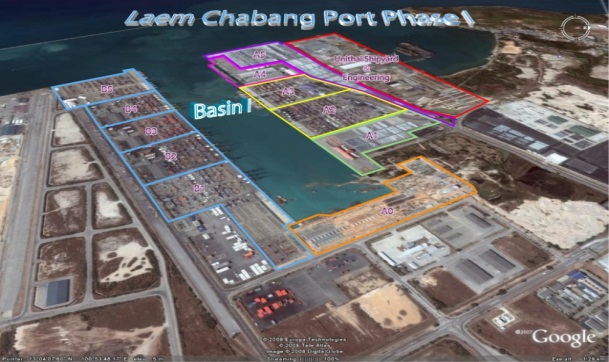 ภาพที่ 4 : โครงการขั้นที่ 2 (Phase II)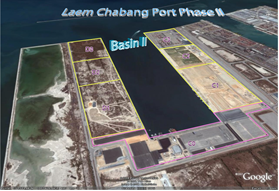 			ที่มา: ท่าเรือแหลมฉบัง                                     5.2  โครงการเรือเฟอร์รี่ (Ferry) เส้นทางหัวหิน-พัทยา-บางปู เป็นโครงการที่เกิดขึ้นเพื่อร่นระยะเวลา
ในการเดินทางข้ามอ่าวไทย ซึ่งระยะเวลารวมที่ใช้ในการเดินเรืออยู่ที่ประมาณ 1-2 ชั่วโมงเท่านั้น ในขณะที่ถ้าโดยสารรถยนต์จะใช้เวลาประมาณ 5-6 ชั่วโมง เป็นอย่างต่ำ  6.ทรัพยากรธรรมชาติและสิ่งแวดล้อม      6.1 ทรัพยากรน้ำผิวดิน	        แหล่งน้ำธรรมชาติบนผิวดินส่วนใหญ่อยู่ทางตอนเหนือของจังหวัด ในเขตอำเภอพนัสนิคม และอำเภอ
บ่อทอง เช่น คลองเชิด คลองใหญ่ คลองหลวง เป็นต้น ซึ่งได้ไหลไปบรรจบกันเป็นคลองพานทองแล้วไหลไปทางทิศตะวันตกไปบรรจบกับแม่น้ำบางปะกงในเขตจังหวัดฉะเชิงเทรา นอกจากนั้นมีคลองบางพระ 
คลองบางละมุง คลองแพร่ง คลองห้วยชากนอก และคลองห้วยใหญ่ เป็นต้น สำหรับคลองอื่นๆ ได้แก่ คลองยายดำคลองบางหัก คลองบางทิว และคลองบางนาง 	      บริเวณตอนกลางและตอนใต้ของพื้นที่จังหวัดมีทางน้ำต่างๆ เช่น คลองร่ำ คลองปลวกแดง 
และคลองดอกกราย เป็นต้น ไหลมารวมกันเป็นคลองใหญ่ก่อนที่จะไหลมาทางใต้ลงสู่อ่าวไทยที่อำเภอเมืองระยอง นอกจากนี้จากอำเภอเมืองชลบุรีจนถึงอำเภอสัตหีบ ยังมีทางน้ำสั้น ๆ เล็ก ๆ ไหลลงสู่อ่าวไทย หลายสาย 
เช่น คลองบางปลาสร้อย คลองบางละมุง คลองห้วยใหญ่ และคลองบางเสร่ เป็นต้น                    - แหล่งน้ำธรรมชาติที่สำคัญ  คือ ลำห้วย ลำธาร ลำคลอง  412  สาย ใช้งานได้ในฤดูแล้ง 368 สาย                  มีหนองบึง 94 แห่ง ใช้ได้ในฤดูแล้ง 48 แห่ง มีน้ำพุ น้ำซับ 1 แห่ง ใช้ได้ในฤดูแล้ง นอกจากนี้ ยังมีแหล่งน้ำอื่นอีก 94 แห่ง ใช้งานได้ในฤดูแล้ง 88  แห่ง               - แหล่งน้ำที่สร้างขึ้น เนื่องจากจังหวัดชลบุรีไม่มีแม่น้ำขนาดใหญ่ไหลผ่าน จึงต้องมีการสร้างแหล่งเก็บน้ำ เช่น อ่างเก็บน้ำในปี พ.ศ.25๕๘ มี 1๓ อ่างเก็บน้ำ เก็บน้ำได้ประมาณ ๒๙๔.๙๘ ล้านลูกบาศก์เมตร อ่างเก็บน้ำที่ใหญ่ที่สุดคืออ่างเก็บน้ำบางพระ อำเภอศรีราชา เก็บน้ำได้ 11๗ ล้านลูกบาศก์เมตร  นอกจากนี้ยังมีโครงการชลประทานขนาดเล็ก อีกประมาณ 49 แห่ง                  คลองที่สำคัญของจังหวัด  ได้แก่ คลองบางพระ คลองบางละมุง คลองบางเสร่ คลองใหญ่ คลองหลวง  และคลองพานทองตารางที่ 14 อ่างเก็บน้ำที่สำคัญที่มา : สำนักชลประทานที่ ๙ จังหวัดชลบุรี, ๒๕๖๑             ปริมาณน้ำปริมาณน้ำฝนเฉลี่ยในจังหวัด    ๑,๓๒๙.๗๐     มม./ปีปริมาณน้ำท่า	             ๑,๓๑๓         	 ล้าน ลบ.ม.ปริมาณน้ำที่เก็บกักได้                ๒๙๔.๙๘     ล้าน ลบ.ม.              พื้นที่ชลประทาน และพื้นที่นอกเขตชลประทานพื้นที่ชลประทาน                    45,69๐  ไร่พื้นที่นอกเขตชลประทาน      ๑,๕๔๕,๓๔๖ ไร่              ความต้องการใช้น้ำในด้านต่าง ๆด้านเกษตร		๔๕.๓๕	ล้าน ลบ.มอุตสาหกรรม	๓๙.๒๐	ล้าน ลบ.ม.อุปโภค-บริโภค	๑๑.๓๗	ล้าน ลบ.ม.รักษาระบบนิเวศน์	๑๑.๖๕	ล้าน ลบ.ม.อื่น ๆ ๑๔.๘๔ ล้าน ลบ.ม.	              สภาพปัญหาของทรัพยากรน้ำของจังหวัดชลบุรี ที่มีความต้องการใช้น้ำทั้งอุปโภคบริโภค  อุตสาหกรรม การท่องเที่ยว และเกษตรกรรม ที่เพิ่มมากขึ้นทุกปี จึงประสบปัญหาต่างๆ ดังนี้                     ๑.การขาดแคลนน้ำจากการเจริญเติบโตของชุมชนและพื้นที่อุตสาหกรรมที่เป็นไป
อย่างรวดเร็ว ทำให้มีความต้องการใช้น้ำมากขึ้นประกอบกับพื้นที่กักเก็บน้ำมีอยู่อย่างจำกัด                     ๒.คุณภาพแหล่งน้ำเสื่อมโทรมทั้งที่เกิดจากชุมชน สถานประกอบการและเกษตรกรรม          ซึ่งระบายน้ำที่ใช้แล้วโดยไม่ผ่านการบำบัดให้คุณภาพน้ำดีขึ้น จึงทำให้แหล่งน้ำโดยเฉพาะคลองที่สำคัญเน่าเสียไม่สามารถนำน้ำมาใช้ประโยชน์ได้                    ๓.ศักยภาพของน้ำใต้ดินมีจำกัด และมีคุณสมบัติที่ไม่เหมาะสมต่อการอุปโภคบริโภค     ที่มา : สำนักงานทรัพยากรธรรมชาติและสิ่งแวดล้อมจังหวัดชลบุรี   6.2 ทรัพยากรน้ำใต้ดิน/น้ำบาดาล         อุทกธรณีวิทยาของภาคตะวันออกบริเวณจังหวัดชลบุรีจะมีลักษณะของหินอุ้มน้ำประเภท Multiple Aquifer คือจะประกอบไปด้วยกรวดทรายทั้งชนิดร่วน (Unconsolidated) และชนิดที่จับกัน (Semi Consolidated) แทรกอยู่ในชั้นดินเหนียวซึ่งบางแห่งจะพบว่ามีชั้นกรวดทรายเป็นแผ่นแทรกอยู่ในชั้นดินเหนียวความหนาของชั้นน้ำอยู่ระหว่าง ถึง เนื่องจากชั้นน้ำมีลักษณะของดินเหนียวมาก ดังนั้นปริมาณน้ำจืด
ที่สูบได้จึงมีปริมาณน้อยซึ่งมีอัตราการให้น้ำบาดาลได้สูงสุด 10 ลูกบาศก์เมตร/ชั่วโมง คุณภาพน้ำจะเป็นน้ำกร่อย 
โดยบริเวณที่ทำการศึกษาพบว่า มีปริมาณน้ำใต้ดินอยู่ในพื้นที่กว้าง มีน้ำมาก และมีคุณภาพดี สภาพน้ำใต้ดิน เมื่อพิจารณาจากแผนที่อุทกธรณีวิทยา ของกรมทรัพยากรธรณี พบว่า จังหวัดชลบุรี สามารถแบ่งเขตน้ำใต้ดินตามลักษณะของ หินอุ้มน้ำ Aquifers และการกักเก็บน้ำ ได้ดังนี้(1) เขตบริเวณที่มีปริมาณน้ำมาก มีพื้นที่กว้างขวาง พบตามที่ราบลุ่มดินดอนสามเหลี่ยม
ปากแม่น้ำและชายฝั่งทะเล ความหนาของชั้นหินซึ่งเป็นดินตะกอนลำน้ำประมาณ   ให้น้ำตั้งแต่
10-100 ลูกบาศก์เมตร/ชั่วโมง แต่น้ำบริเวณใกล้ทะเลจะเค็มกร่อย ได้แก่ ที่ราบลุ่มแม่น้ำบางปะกง(2) เขตบริเวณที่มีปริมาณน้ำน้อย มีพื้นที่กว้างขวาง และพบอยู่บริเวณชายฝั่งทะเลหรืออยู่ลึกห่างจากฝั่งทะเลเข้าไป ชั้นหินซึ่งเกิดจากการทับถมบริเวณหุบเขา และหินแกรนิตผุรวมทั้งหินแข็งใกล้เขา ความหนาของหินน้อยกว่า  ให้น้ำระหว่าง 2 - 10 ลูกบาศก์เมตร/ชั่วโมง คุณภาพดีพอใช้ นอกจากใกล้ฝั่งทะเล(3) เขตบริเวณที่มีน้ำปานกลาง มีบริเวณเล็ก ๆ ทางตอนกลางค่อนไปทางใต้ของจังหวัด 
ชั้นน้ำได้จากรอยแยกหรือโพรงหินปูน ให้น้ำปานกลางระหว่าง 5 - 35 ลูกบาศก์เมตร/ชั่วโมง คุณภาพดี(๔) ศักยภาพน้ำ ๔๒๒ ล้านลูกบาศก์เมตร/ปี ปริมาณการใช้น้ำบาดาล ระดับลึก ๓๔ ล้านลูกบาศก์เมตร/ปี ระดับตื้น ๑๘ ล้านลูกบาศก์เมตร/ปี ปริมาณน้ำบาดาลคงเหลือ ๓๗๐ ล้านลูกบาศก์เมตร/ปี(๕) ในพื้นที่จังหวัดชลบุรีมีบ่อน้ำบาดาล รวม ๓,๙๕๘ บ่อ เป็นบ่อน้ำบาดาลที่ทางราชการขุดเจาะ ๒,๘๗๘ บ่อ และเป็นบ่อน้ำบาดาลที่ทางเอกชนขุดเจาะ จำนวน ๑,๐๘๐ บ่อ (ใช้สำหรับธุรกิจ ๗๑๘ บ่อ, อุปโภค – บริโภค ๓๒๙ บ่อ, เกษตรกรรม ๓๓ บ่อ)			ปัจจัยด้านความต้องการใช้น้ำในปัจจุบันและในอนาคต พิจารณาจาก 3 ปัจจัยหลัก
คือ การใช้น้ำด้านการเกษตรกรรม ด้านการอุปโภคบริโภค และด้านอุตสาหกรรม เนื่องจากพื้นที่ศึกษาเป็นพื้นที่ที่ได้รับการส่งเสริมให้เป็นทั้งแหล่งอุตสาหกรรมหนัก และอุตสาหกรรมเบา ทำให้เมืองมีการขยายตัวอย่างรวดเร็ว  
มีการอพยพของประชากรเพื่อเข้ามาเป็นแรงงานในแหล่งอุตสาหกรรม ทำให้มีความต้องการใช้น้ำมากขึ้น 
และมีแนวโน้มที่จะเพิ่มมากขึ้นในทุกปี ดังนั้น จึงจำเป็นต้องมีการจัดหาแหล่งกักเก็บน้ำเพิ่มขึ้น    6.3 ทรัพยากรดิน		ลักษณะของดินในพื้นที่จังหวัดชลบุรีประกอบด้วย ดินชุดต่าง ๆ โดยกลุ่มดินในจังหวัดชลบุรีสามารถแบ่งได้เป็น 5 ชนิด ได้แก่ กลุ่มดินนา กลุ่มดินไร่ กลุ่มดินตื้น กลุ่มดินทรายและพื้นที่ภูเขา รายละเอียดของชุดดินมี ดังนี้			(1) กลุ่มดินนา มีอยู่ประมาณร้อยละ 10 ของพื้นที่ทั้งหมดของจังหวัด พบมากที่  อำเภอพานทอง และอำเภอพนัสนิคม			(2) กลุ่มดินไร่ มีอยู่ประมาณร้อยละ 50 ของพื้นที่ทั้งหมดของจังหวัด พบมากในทุกอำเภอยกเว้นอำเภอเมืองชลบุรี		(3) กลุ่มดินตื้น มีอยู่ประมาณร้อยละ 5 ของพื้นที่ทั้งหมดของจังหวัด พบมากใน อำเภอบ่อทองและอำเภอหนองใหญ่			(4) กลุ่มดินทราย มีอยู่ประมาณร้อยละ 20 ของพื้นที่ทั้งหมดของจังหวัด พบมากในบริเวณใกล้ชายฝั่งทะเลตะวันออก ตั้งแต่เขตอำเภอเมืองชลบุรีตอนเหนือลงมาถึงเขตอำเภอสัตหีบทางตอนใต้			(5) พื้นที่ภูเขา มีอยู่ประมาณร้อยละ 15 ของพื้นที่ทั้งหมดของจังหวัด พบมากที่อำเภอหนองใหญ่ และอำเภอเมืองชลบุรี		นอกจากนี้ยังเป็นธรณีสัณฐานที่เหลือตกค้างจากการกัดกร่อนและธรณีสัณฐานที่เป็นภูเขาทางด้านตะวันออก		ชุดดิน  มีกลุ่มชุดดินอยู่  ๒๕ ประเภท ส่วนใหญ่เป็นกลุ่มชุดดินที่ ๒๙ (ชุดดินบ้านจ้อง ชุดดินหนองมด และชุดดินปากช่อง) คิดเป็นพื้นที่ประมาณ  ๖๖๑,๔๕๒ ไร่ หรือ ร้อยละ ๓๓.๒๘ ของพื้นที่จังหวัด     6.4 ทรัพยากรป่าไม้  			สภาพป่าไม้โดยทั่วไปของจังหวัดชลบุรีเดิมเป็นป่าดงดิบและป่าเบญจพรรณ ส่วนป่าชายเลนน้ำเค็มมีเป็นส่วนน้อย ปัจจุบันป่าไม้ถูกทำลายลงเป็นจำนวนมากและไม้ที่ถูกทำลายมากที่สุดคือ ไม้กระยาเลย 
ส่วนใหญ่เป็นไม้ขนาดเล็กถูกนำไปทำหลักเสาเข็ม				ในปี ๒๕๖๐ จังหวัดชลบุรีมีเนื้อที่ป่าไม้ ๕๔๕.๕๘ ตารางกิโลเมตรหรือประมาณ ๑๒.๐๒% ของเนื้อที่ทั้งหมดของจังหวัด เป็นป่าชายเลนจำนวน 41.989 ตารางกิโลเมตร มีป่าสงวนแห่งชาติ 9 ป่า ได้แก่ป่าสงวนแห่งชาติป่าบางละมุง อยู่ในเขตอำเภอบางละมุง อำเภอสัตหีบ เดิมมีพื้นที่ประมาณ 103,000 ไร่ ปัจจุบันมีพื้นที่คงเหลือ ๑๗,๘๙๓.๓๔ ไร่ อยู่ในเขตตำบลตะเคียนเตี้ย ตำบลเขาไม้แก้ว ตำบลโป่ง และตำบลห้วยใหญ่ อำเภอบางละมุง และในเขตตำบลสัตหีบ อำเภอสัตหีบ ปัจจุบันไม่มีสภาพป่าเหลืออยู่ ประกาศเป็นป่าสงวนแห่งชาติ เมื่อปี พ.ศ. 2522 ก่อนหน้านี้ได้ประกาศเป็นป่าคุ้มครองเมื่อ
ปี พ.ศ.2495					ป่าสงวนแห่งชาติ ป่าเขาเขียว อยู่ในเขตอำเภอศรีราชา อำเภอบ้านบึง และอำเภอเมืองชลบุรี 
เดิมมีพื้นที่ประมาณ 56,000 ไร่ ปัจจุบันมีพื้นที่คงเหลือ ๕๕,๖๒๕ ไร่ อยู่ในเขตตำบลบางพระ อำเภอศรีราชา 
ตำบลหนองซ้ำซาก ตำบลบึง ตำบลคลองกิ่ว อำเภอบ้านบึง และตำบลหนองรี ตำบลหนองข้างคอก อำเภอเมืองชลบุรี  
มีสภาพป่าสมบูรณ์เกือบทั้งหมด ได้ประกาศเป็นป่าสงวนแห่งชาติ เมื่อปี พ.ศ.2508 (เป็นพื้นที่เขตรักษา
พันธุ์สัตว์ป่า ๕๕,๖๒๕ ไร่)ป่าสงวนแห่งชาติ ป่าท่าบุญมี – บ่อทอง อยู่ในเขตอำเภอพนัสนิคมและ
อำเภอบ่อทอง เดิมมีพื้นที่ประมาณ 171,000 ไร่ ปัจจุบันมีพื้นที่คงเหลือ ๓๒,๐๕๕.๔๖ ไร่ อยู่ในเขต
ตำบลท่าบุญมี ตำบลสระสี่เหลี่ยม ตำบลหนองปรือ ตำบลหนองเหียง และตำบลหัวถนน อำเภอพนัสนิคม 
และตำบลเกษตรสุวรรณ อำเภอบ่อทอง มีสภาพป่าที่เสื่อมโทรมเหลือพื้นที่ภูเขาบางส่วนที่ยังมีสภาพป่าเหลืออยู่ ได้ประกาศเป็นป่าสงวนแห่งชาติเมื่อปี พ.ศ. 2508ป่าสงวนแห่งชาติ ป่าคลองตะเคียน อยู่ในเขตอำเภอบ่อทอง เดิมมีพื้นที่ประมาณ 379,000 ไร่ ปัจจุบันมีพื้นที่คงเหลือ ๑๓๓,๕๘๕.๓๐ ไร่ อยู่ในเขตตำบลบ่อทอง ตำบลพลวงทอง 
ตำบลเกษตรสุวรรณ ตำบลธาตุทอง และตำบลบ่อกวางทอง สภาพป่าเหลืออยู่แต่พื้นที่บนภูเขา ได้ประกาศ
เป็นป่าสงวนแห่งชาติ เมื่อปี พ.ศ. 2511 (เป็นพื้นที่เขตรักษาพันธุ์สัตว์ป่า ๓๘,๓๗๕ ไร่ พื้นที่วนอุทยาน ๑๐,๐๐๐ ไร่)ป่าสงวนแห่งชาติ ป่าแดง – ชุมชนกลาง อยู่ในเขตอำเภอหนองใหญ่ และอำเภอบ้านบึง เดิมมีพื้นที่ประมาณ 161,000 ไร่ ปัจจุบันมีพื้นที่คงเหลือ ๓๔,๐๖๓ ไร่ อยู่ในเขตตำบลคลองกิ่ว 
อำเภอบ้านบึง และตำบลคลองพลู ตำบลห้างสูง  ตำบลหนองเสือช้าง ตำบลหนองใหญ่ อำเภอหนองใหญ่ 
ได้ประกาศเป็นป่าสงวนแห่งชาติเมื่อปี พ.ศ. 2516ป่าสงวนแห่งชาติ ป่าเขาชมภู่ อยู่ในเขตอำเภอบ้านบึง และอำเภอศรีราชา 
เดิมมีพื้นที่ประมาณ 29,000 ไร่ ปัจจุบันมีพื้นที่คงเหลือ ๒๘,๕๘๙ ไร่ อยู่ในเขตตำบลคลองกิ่ว อำเภอบ้านบึง และตำบลหนองขาม อำเภอศรีราชา ได้ประกาศเป็นป่าสงวนแห่งชาติ เมื่อปี พ.ศ.2516 (เป็นพื้นที่เขตรักษาพันธุ์สัตว์ป่า ๒๘,๕๘๙ ไร่)				( 7) ป่าสงวนแห่งชาติ ป่าเขาพุ อยู่ในเขตอำเภอเมืองชลบุรี และอำเภอศรีราชา 
เดิมมีพื้นที่ประมาณ 5,500 ไร่ ปัจจุบันมีพื้นที่คงเหลือ ๕,๔๘๒ ไร่ อยู่ในเขตตำบลเหมือง อำเภอเมืองชลบุรี และตำบลบางพระ อำเภอศรีราชา มีสภาพป่าที่ค่อนข้างอุดมสมบูรณ์ ได้ประกาศเป็นป่าสงวนแห่งชาติ 
เมื่อปี พ.ศ. 2516ป่าสงวนแห่งชาติ ป่าเขาหินดาด – เขาไผ่ อยู่ในเขตอำเภอบ้านบึง เดิมมีพื้นที่ 2,125 ไร่ ปัจจุบันมีพื้นที่คงเหลือ ๒,๑๒๕ ไร่ อยู่ในเขต ตำบลหนองอิรุณ สภาพป่าเหลือเพียงพื้นที่บนภูเขา ได้ประกาศเป็นป่าสงวนแห่งชาติ เมื่อปี พ.ศ. 2๕๑๖ป่าสงวนแห่งชาติ ป่าเรือแตก อยู่ในเขตอำเภอบ้านบึง และอำเภอศรีราชา 
เดิมมีพื้นที่ประมาณ 1,500 ไร่ ปัจจุบันมีพื้นที่คงเหลือ ๑,๕๐๐ ไร่ สภาพป่าเหลือเพียงพื้นที่บนภูเขา 
ได้ประกาศเป็นป่าสงวนแห่งชาติ เมื่อปี พ.ศ.2523				รัฐบาลได้ดำเนินการปฏิรูปที่ดินในเขตป่าเศรษฐกิจเสื่อมสภาพจำนวน 5 แห่ง เนื้อที่รวมเพื่อให้ประชาชนได้เข้าครอบครองและประกอบอาชีพดังนี้				(1) ป่าบางละมุง อำเภอบางละมุง อำเภอสัตหีบ เนื้อที่ 				(2) ป่าคลองตะเคียน อำเภอบ่อทอง อำเภอหนองใหญ่ เนื้อที่ 				(3) ป่าท่าบุญมี – บ่อทองอำเภอบ่อทอง อำเภอพนัสนิคม เนื้อที่ 152,750 ไร่				(4) ป่าแดง-ชุมนุมกลาง อำเภอหนองใหญ่ เนื้อที่ 				(5) ป่าเขาพุ อำเภอเมืองชลบุรี เนื้อที่ 1,782.00 ไร่				เขตรักษาพันธุ์สัตว์ป่า มีจำนวน  ๒  แห่ง คือเขตรักษาพันธุ์สัตว์ป่าเขาเขียว – เขาชมภู่ อยู่ในพื้นที่ตำบลหนองรี ตำบลหนองข้างคอกอำเภอเมืองชลบุรี และตำบลบางพระ ตำบลหนองขาม อำเภอศรีราชา และตำบลหนองซ้ำซาก ตำบลคลองกิ่ว อำเภอบ้านบึง เนื้อที่ 90,44๐ ไร่				- เขตรักษาพันธ์สัตว์ป่าเขาอ่างฤาไนมีเนื้อที่ ๖๗๔,๓๕๒ ไร่ อยู่ในพื้นที่รอยต่อของ
5 จังหวัด คือ ฉะเชิงเทรา สระแก้ว ระยอง จันทบุรี และชลบุรี โดยมีพื้นที่ในเขตจังหวัดชลบุรี ๓๘,๓๗๕ ไร่				เขตห้ามล่าสัตว์ป่า มีอยู่ 2 แห่ง คือ 			         - เขตห้ามล่าสัตว์อ่างเก็บน้ำบางพระ ตำบลบางพระ อำเภอศรีราชา เนื้อที่ 11,600 ไร่ 			         - เขตห้ามสัตว์ป่าเขาชีโอน ตำบลห้วยใหญ่ อำเภอบางละมุง และตำบลหนองจับเต่า 
อำเภอสัตหีบ เนื้อที่ 2,299 ไร่				วนอุทยาน มีจำนวน ๑ แห่ง คือ วนอุทยานน้ำตกเขาเจ้าบ่อทอง อยู่ในพื้นที่ตำบลธาตุทอง  ตำบลบ่อกวางทอง อำเภอบ่อทอง ตำบลห้างสูง ตำบลหนองใหญ่ อำเภอหนองใหญ่ เนื้อที่ ๑๙,๔๗๓ ไร่				สวนรุกขชาติ  มีจำนวน ๑ แห่ง คือ สวนรุกขชาติหนองตาอยู่ อยู่ในพื้นที่ ตำบลสุรศักดิ์ อำเภอศรีราชา เนื้อที่ ๔๘๓ ไร่	พื้นที่ป่าชายเลน จังหวัดชลบุรีมีพื้นที่ป่าชายเลนตามแผนที่เขตจำแนกการใช้ประโยชน์ที่ดินในพื้นที่ป่าชายเลนตามมติคณะรัฐมนตรี เมื่อวันที่ 15 ธันวาคม 2530 และมติคณะรัฐมนตรีเมื่อวันที่ 22 สิงหาคม 2543 รวม ๔๑,313 ไร่ และพื้นที่มีสภาพป่าชายเลนขึ้นอยู่มี 5 อำเภอ  คือ	1. อำเภอเมืองชลบุรี แผนที่เขตจำแนกการใช้ประโยชน์ที่ดินในพื้นที่ป่าชายเลนตาม
มติคณะรัฐมนตรี มีพื้นที่ป่าชายเลนตามมติคณะรัฐมนตรี เมื่อวันที่ 15 ธันวาคม 2530 ประกาศเป็นพื้นที่ป่า
ชายเลนเขตเศรษฐกิจ ข คณะรัฐมนตรีมีมติ เมื่อวันที่ 22 สิงหาคม 2543 ให้นำพื้นที่ป่าชายเลนที่จำแนกออกเป็นเขตการใช้ประโยชน์ที่ดินในพื้นที่ป่าชายเลนตามนัยมติคณะรัฐมนตรี เมื่อวันที่ 15 ธันวาคม 2530 พื้นที่งอกชายฝั่งทะเลที่เกิดขึ้นใหม่ให้กรมป่าไม้กันไว้เป็นพื้นที่อนุรักษ์และฟื้นฟู มารวมเป็นพื้นที่เขตอนุรักษ์ทั้งหมด ซึ่งจากการสำรวจจัดทำฐานข้อมูล พบว่าพื้นที่ป่าชายเลนในเขตจำแนกมีเอกสารสิทธิ์การครอบครอง
เป็นส่วนมาก  คงมีพื้นที่ป่าชายเลนที่ไม่มีเอกสารสิทธิ์ เป็นป่าธรรมชาติ และที่ทำการปลูกฟื้นฟู รวมประมาณ 2,500 ไร่ โดยมีแนวโน้มมีพื้นที่ป่าชายเลนเพิ่มขึ้น เนื่องจากในท้องที่อำเภอเมืองชลบุรี บริเวณชายฝั่งทะเล
จะมีการสะสมของตะกอนดินจากแม่น้ำบางปะกง  ทำให้เกิดดินเลนงอกใหม่เมื่อเวลาเหมาะสมก็จะเกิดป่าชายเลนเพิ่มขึ้น การกัดเซาะชายฝั่ง บริเวณที่มีสภาพป่าชายเลนในเขตพื้นที่อำเภอเมืองชลบุรี จังหวัดชลบุรี 
สำรวจพบบริเวณ หมู่ที่ 6 ตำบลคลองตำหรุ  ใกล้ปากแม่น้ำบางปะกง มีการกัดเซาะชายฝั่งระยะทางยาวประมาณ 1 กม. ปัจจุบันพื้นที่ได้รับการแก้ไขป้องกัน ซึ่งจะทำให้สูญเสียพื้นที่ป่าชายเลนไปส่วนหนึ่ง ป่าชายเลนซึ่งอยู่ในบริเวณตำบลบางทราย  ตำบลบางปลาสร้อย  ตำบลมะขามหย่ง และตำบลบ้านโขด มีสภาพเป็น
ป่าชายเลนดินงอกใหม่	2. อำเภอศรีราชา พื้นที่ป่าชายเลนของอำเภอศรีราชา ไม่มีในแผนที่เขตจำแนกการใช้ประโยชน์ที่ดินในพื้นที่ป่าชายเลนตามมติคณะรัฐมนตรี มีพื้นที่ป่าชายเลนซึ่งอยู่นอกเขตจำแนกตามมติคณะรัฐมนตรี ตามบริเวณชายฝั่งเล็กน้อย และมีพื้นที่ป่าชายเลนเนื้อที่ประมาณ 100 ไร่ อยู่ในเขตเทศบาลนครแหลมฉบังบริเวณพื้นที่ท่าเรือแหลมฉบัง อยู่ในการดูแลของการท่าเรือแห่งประเทศไทย กระทรวงคมนาคม	3. อำเภอบางละมุง พื้นที่ป่าชายเลนของอำเภอบางละมุง ไม่มีในแผนที่เขตจำแนกการใช้ประโยชน์ที่ดินในพื้นที่ป่าชายเลนตามมติคณะรัฐมนตรี  มีพื้นที่ป่าชายเลนซึ่งอยู่นอกเขตจำแนกตาม
มติคณะรัฐมนตรี ตามบริเวณชายฝั่งเล็กน้อย และมีพื้นที่ป่าชายเลนเนื้อที่ประมาณ 3 ไร่  อยู่ในเขตเมืองพัทยา โดยเป็นคลองขนาดเล็กมีราษฎรตั้งบ้านเรือนอยู่อาศัยบริเวณข้างคลอง  การกัดเซาะชายฝั่งสำรวจพบบริเวณหาดบ้านอำเภอ และหมู่ที่ 1 ตำบลนาจอมเทียน อำเภอบางละมุง จังหวัดชลบุรี  ซึ่งสภาพพื้นที่เป็นหาดทราย บางส่วนได้มีการป้องกันการกัดเซาะโดยใช้เขื่อน และหินทิ้ง	4. อำเภอสัตหีบ พื้นที่ป่าชายเลนของอำเภอสัตหีบ ไม่มีในแผนที่เขตจำแนกการใช้ประโยชน์ที่ดินในพื้นที่ป่าชายเลนตามมติคณะรัฐมนตรี มีพื้นที่ป่าชายเลนซึ่งอยู่นอกเขตจำแนกตาม
มติคณะรัฐมนตรี ตามบริเวณชายฝั่งเล็กน้อย ส่วนในเขตพื้นที่ดูแลของฐานทัพเรือ มีพื้นที่ป่าชายเลนเนื้อที่รวมประมาณ 140 ไร่  	5.อำเภอพานทอง แผนที่เขตจำแนกการใช้ประโยชน์ที่ดินในพื้นที่ป่าชายเลนตาม
มติคณะรัฐมนตรีมีพื้นที่ป่าชายเลนตามมติคณะรัฐมนตรี เมื่อวันที่ 15 ธันวาคม 2530 และมติคณะรัฐมนตรี 
เมื่อวันที่ 22 สิงหาคม 2543  กำหนดพื้นที่บางส่วนของอำเภอพานทองเป็นพื้นที่ป่าชายเลน ซึ่งจากการสำรวจจัดทำฐานข้อมูล พบว่าพื้นที่ป่าชายเลนในเขตจำแนกมีเอกสารสิทธิ์การครอบครองเป็นส่วนมาก 
คงมีพื้นที่ป่าชายเลนขึ้นอยู่บริเวณริมคลองเท่านั้น	ทั้งนี้ ข้อมูลจากสำนักงานบริหารจัดการทรัพยากรทางทะเลและชายฝั่งที่ ๒ ปัจจุบันจังหวัดชลบุรีมีพื้นที่ป่าชายเลนเหลืออยู่ ๒๖,๒๔๓ ไร่ตารางที่ 15 : พื้นที่ทรัพยากรป่าไม้   ระหว่าง พ.ศ.๒๕51 – ๒๕6๐ที่มา : กรมป่าไม้, ๒๕๖2 สำนักจัดการทรัพยากรป่าไม้ที่ ๙ (ชลบุรี), 2562    6.5 ทรัพยากรธรณี		  ทรัพยากรแร่ เป็นวัตถุดิบพื้นฐานของภาคอุตสาหกรรมต่าง ๆ ที่มีความสำคัญต่อการพัฒนาเศรษฐกิจของประเทศ เป็นสินค้าส่งออกที่สำคัญของประเทศมาตั้งแต่อดีต จังหวัดชลบุรี พบว่ามีทรัพยากรแร่
ที่สำคัญ ๘ ชนิด ซึ่งกระจายตัวอยู่ในพื้นที่ต่างๆ ได้แก่		(๑) เหล็ก ได้มีการสำรวจพบที่อำเภอพนัสนิคม		(๒) แมงกานีส ได้มีการสำรวจพบที่เกาะคราม อำเภอสัตหีบ		(๓) ตะกั่วและสังกะสี ได้มีการสำรวจพบที่อำเภอบ้านบึง อำเภอบ่อทอง		(๔) พลวง ได้มีการสำรวจพบที่อำเภอบ่อทอง		(๕) ทองคำ ได้มีการสำรวจพบที่อำเภอบ้านบึง อำเภอบ่อทอง		(๖) แบไรต์ ได้มีการสำรวจพบที่อำเภอบ่อทอง		(๗) โดโลไมด์ ได้มีการสำรวจพบที่อำเภอเกาะสีชัง ซึ่งจะพบร่วมกับหินปูนยุคต่าง ๆ		(๘) หินอุตสาหกรรม ได้แก่ หินปูน หินแกรนิต หินไนส์ และศิลาแลง ได้มีการสำรวจพบบริเวณ อำเภอสัตหีบ อำเภอบ่อทอง อำเภอเมืองชลบุรี		แหล่งแร่ในจังหวัดชลบุรี ส่วนใหญ่มีขนาดเล็ก ได้แก่ เหล็ก พลวง ทองคำ แบไรด์ ดีบุก 
และแมงกานีส  มีปริมาณสำรองน้อยไม่คุ้มค่าต่อการลงทุนในเชิงพาณิชย์ ยกเว้นแร่พลวง ที่มีการทำเหมือง
อยู่ในพื้นที่อำเภอบ่อทอง ปัจจุบันการทำเหมืองแร่ที่มีการผลิตอย่างต่อเนื่องมีเพียงเหมืองแร่อุตสาหกรรม
เพื่อการก่อสร้างเท่านั้น โดยแยกเป็น ๒ ชนิด คือ หินปูนและหินแกรนิต อย่างไรก็ตามแหล่งแร่สำหรับเป็นวัสดุก่อสร้างส่วนใหญ่จะอยู่ในบริเวณภูเขา ซึ่งเป็นพื้นที่ป่าไม้ ดังนั้นจึงมีการบุกรุกและลักลอบเข้าไปทำการระเบิดและย่อยหิน กระทรวงมหาดไทยประกาศพื้นที่เสื่อมสภาพ และมีแหล่งหินที่มีศักยภาพสำหรับใช้ประโยชน์ได้ของจังหวัดชลบุรี เพื่อใช้เป็นพื้นที่เพื่อระเบิดและย่อยหินได้หลายแห่ง โดยกระทรวงอุตสาหกรรมประกาศกำหนดให้บริเวณเขาเชิงเทียน เขาพุ อำเภอเมืองชลบุรี เขาวังปลา อำเภอสัตหีบ และป่าคลองตะเคียน 
อำเภอบ่อทอง เป็นพื้นที่ขออนุญาตประทานบัตรแร่ได้ ขณะนี้มีจำนวน ๓๔ แปลง รวมพื้นที่ประมาณ 5.5๕ ตร.กม.		ปัญหาทรัพยากรธรณีพบว่า มีปัญหาการขุดหน้าดินจากพื้นที่มีกรรมสิทธิ์ครอบครอง
ที่ไม่ปฏิบัติให้เป็นไปตามกฎหมาย  จนส่งผลกระทบต่อชุมชนใกล้เคียง  ทั้งเรื่องของฝุ่นละอองจากการระเบิดและย่อยหิน  ปัญหาการพังทลายของดินจากการขุดหน้าดินบริเวณ  อำเภอสัตหีบ  อำเภอบ่อทอง  อำเภอเมืองชลบุรี เป็นต้นตารางที่ 16 : แสดงประเภท/ขนาดพื้นที่และสภาพการใช้ประโยชน์ทรัพยากรธรณี  ปี พ.ศ. ๒๕๖๑ที่มา : กรมทรัพยากรธรณี, ๒๕๖2 สำนักงานอุตสาหกรรมจังหวัดชลบุรี, ๒๕๖2      6.6 ทรัพยากรทางทะเลและชายฝั่ง		จังหวัดชลบุรีมีชายฝั่งทะเลยาวประมาณ  ๑๗๑.๗๘  กิโลเมตร จึงเป็นที่รวมของทรัพยากรอันหลากหลาย ทั้งป่าชายเลน หาดทราย ปะการัง ความอุดมสมบูรณ์ของทรัพยากรชายฝั่งเหล่านี้เป็นปัจจัยเกื้อหนุนต่อกิจกรรมต่าง ๆ เช่น การอุตสาหกรรม การประมง การท่องเที่ยว และการเดินเรือ เป็นต้น จึงทำให้จังหวัดชลบุรีมีศักยภาพด้านการผลิตทุกด้านทั้งด้านเกษตร อุตสาหกรรม จึงส่งผลให้ประชาชนมีงานทำมีรายได้  และจากการที่รัฐบาลได้ส่งเสริมการพัฒนาพื้นที่ชายฝั่งทะเลตะวันออกทั้งโครงการก่อสร้างท่าเรือน้ำลึก
นิคมอุตสาหกรรม และการท่องเที่ยว ซึ่งเป็นการเพิ่มศักยภาพของการใช้ทรัพยากรที่มีอยู่ จึงก่อให้เกิดปัญหาด้านต่าง ๆ รวมทั้งส่งผลกระทบต่อคุณภาพสิ่งแวดล้อมและทรัพยากรชายฝั่ง ได้แก่		(1) ความเสื่อมโทรมของทรัพยากรป่าชายเลน เนื่องจากถูกบุกรุกใช้พื้นที่เพื่อกิจกรรมต่างๆ 
เช่น ที่อยู่อาศัย สถานที่ราชการ สถานที่พักตากอากาศ จึงส่งผลให้ป่าชายเลนลดลงปัจจุบันมีพื้นที่ป่าชายเลน 26,243 ไร่		(๒) การสูญเสียความสวยงามทางทัศนียภาพ การท่องเที่ยวของจังหวัดได้พัฒนาจากเป็น
แหล่งท่องเที่ยวระดับท้องถิ่นมาเป็นแหล่งท่องเที่ยวระดับโลกที่นักท่องเที่ยวเดินทางมาจากทุกมุมโลก
เพื่อพักผ่อน และเมื่ออุตสาหกรรมการท่องเที่ยวของจังหวัดขยายตัวอย่างรวดเร็ว จึงทำให้เกิดโรงแรม ภัตตาคาร ร้านค้ามากขึ้น เพื่อรองรับนักท่องเที่ยวทำให้เกิดการบุกรุกพื้นที่ชายหาดก่อสร้างอาคารที่จะเป็น
การทำลายทัศนียภาพ		(3) การกัดเซาะชายฝั่ง ปัจจุบัน ชายฝั่งทะเลประสบปัญหาการถูกกัดเซาะในอัตรา
ที่รุนแรงมากขึ้น ก่อให้เกิดความสูญเสียทางเศรษฐกิจ ซึ่งมีมาจากหลายๆ สาเหตุ ทั้งเกิดขึ้นตามธรรมชาติ 
และการกระทำของมนุษย์ พื้นที่เสี่ยงภัยต่อการกัดเซาะรุนแรง ได้แก่ พื้นที่ชายฝั่งบริเวณหาดวอนนภา 
หาดบางพระ และหาดบางเสร่ สูญเสียพื้นที่ไปแล้วประมาณ 122 ไร่ และบริเวณ หมู่ที่ 6 ตำบลคลองตำหรุ อำเภอเมืองชลบุรี ใกล้ปากแม่น้ำบางปะกง มีการกัดเซาะชายฝั่งระยะทางยาวประมาณ 1 กิโลเมตรตารางที่ ๑7 : แสดงประเภท แหล่งที่พบความอุดมสมบูรณ์ของทรัพยากรทางทะเลและชายฝั่ง ปี พ.ศ. ๒๕61ที่มา : สำนักงานบริหารจัดการทรัพยากรทางทะเลและชายฝั่งที่ 2 จังหวัดชลบุรี, ๒๕๖๒ 6.7 ด้านการท่องเที่ยว        แหล่งท่องเที่ยวในจังหวัดชลบุรี ที่ได้รับการขึ้นทะเบียนแล้ว จำนวน ๑๑๔ แห่ง แบ่งเป็น 
แหล่งท่องเที่ยวตามธรรมชาติ จำนวน ๒๙ แห่ง และแหล่งท่องเที่ยวที่มนุษย์สร้างขึ้น จำนวน ๘๕ แห่ง 
โดยสามารถจำแนกตามรูปแบบการท่องเที่ยว ได้ดังนี้ตารางที่ 18 : แหล่งท่องเที่ยวในจังหวัดชลบุรีที่มา: สำนักงานการท่องเที่ยวและกีฬาจังหวัดชลบุรีรายละเอียดโดยสังเขปของแหล่งท่องเที่ยวติดอันดับของจังหวัดชลบุรีตารางที่ 19 สถานที่ท่องเที่ยวติดอันดับของจังหวัดชลบุรีสภาพการใช้ที่ดินปี 2559เนื้อที่ (ไร่)ปี 2561เนื้อที่ (ไร่)เปลี่ยนแปลง (ไร่)ร้อยละพื้นที่การเกษตร1,628,5741,561,590-66,984-4.11พื้นที่ป่าไม้303,903311,641+7,738+2.55พื้นที่เบ็ดเตล็ด168,256171,760+3,504+2.08พื้นที่ชุมชนและสิ่งปลูกสร้าง558,935602,742+43,807+7.84พื้นที่น้ำ67,20779,142+11,935+17.76วัด (แห่ง)สำนักสงฆ์(แห่ง)มัสยิด(แห่ง)โบสถ์คริสต์(แห่ง)พระภิกษุ(รูป)สามเณร(รูป)39260๓๐๑๕5,896389โรงเรียนพ.ศ.2558พ.ศ.2559พ.ศ.2560สำนักงานคณะกรรมการการศึกษาขั้นพื้นฐาน306308308สำนักบริหารงานคณะกรรมการส่งเสริมการศึกษาเอกชน117105120กรมส่งเสริมการปกครองท้องถิ่น493838อื่นๆ-55รวม472456471ประเภทจำนวน/แห่งสถานบริการสาธารณสุขรพศ. (A)1รพศ.ชลบุรีรพท. (S)1รพ.บางละมุงรพช. (M2)3รพ.แหลมฉบัง, รพ.บ้านบึง, รพ.พนัสนิคม รพช. (F1)2รพ.สัตหีบ กม.10, รพ.พานทองรพช. (F2)5รพ.หนองใหญ่, รพ.บ่อทอง, รพ.เกาะสีชัง, รพ.วัดญาณฯ, รพ.เกาะจันทร์ศสม./รพ.สต.4/118ประเภทจำนวน/แห่งโรงพยาบาลเอกชน  17คลินิกแพทย์ 	615คลินิกทันตกรรม  	366แผนไทย/แผนไทยประยุกต์37กายภาพบำบัด27เทคนิคการแพทย์39อื่นๆ(ผดุงครรภ์/ประกอบโรคศิลป์/สหคลินิก)47ร้านขายยาแผนปัจจุบัน 1,066ร้านขายยาแผนปัจจุบันบรรจุเสร็จ  122ร้านขายยาแผนโบราณ  	56ปี พ.ศ.แพทย์แพทย์พยาบาลพยาบาลเตียงเตียงปี พ.ศ.จำนวนอัตราส่วนแพทย์ต่อประชากรจำนวนอัตราส่วนพยาบาลต่อ ประชากรจำนวนอัตราส่วน
เตียง : 1,000ประชากร25604881 : 2,9821,9241 : 7562,1261 : 1.2325611,3271 : 1,1374,9321 : 3062,1261 : 1.4125621,3691 : 1,1385,2981 : 2941,955    1 : 1.25 ผลิตภัณฑ์มวลรวม2016r2017r2018pภาคเกษตร17,51219,58019,730 เกษตรกรรม การป่าไม้ และการประมง17,51219,58019,730ภาคนอกเกษตร886,861934,6231,011,219 การทำเหมืองแร่และเหมืองหิน3,9973,3653,318 การผลิตอุตสาหกรรม460,858484,836522,108 ไฟฟ้า ก๊าซ และระบบปรับอากาศ56,56554,05566,966 การประปาและการจัดการของเสีย4,4444,4604,724 การก่อสร้าง22,78217,81317,555 การขายส่ง การขายปลีก การซ่อมยานยนต์และจักรยานยนต์90,290101,209111,368 การขนส่ง และสถานที่เก็บสินค้า57,49860,02865,041 ที่พักแรมและบริการด้านอาหาร59,28569,51378,370 ข้อมูลข่าวสารและการสื่อสาร3,8834,4855,190 การเงินและการประกันภัย27,05627,87629,426 กิจกรรมเกี่ยวกับอสังหาริมทรัพย์13,36113,91116,474 กิจกรรมวิชาชีพ วิทยาศาสตร์และกิจกรรมทางวิชาการ2,8023,0683,277 กิจกรรมการบริหารและบริการสนับสนุนอื่นๆ12,96913,68013,902 การบริหารราชการ การป้องกันประเทศฯ35,04036,85539,755 การศึกษา11,61512,70612,110 กิจกรรมด้านสุขภาพและงานสังคมสงเคราะห์10,07310,63811,490 ศิลปะ ความบันเทิงและนันทนาการ1,9372,0941,705 กิจกรรมการบริการด้านอื่นๆ12,40714,0328,441ผลิตภัณฑ์มวลรวมจังหวัด904,373954,2031,030,949ผลิตภัณฑ์มวลรวมจังหวัดต่อคน (บาท)521,277535,487566,801ประชากร (1,000 คน)1,7351,7821,819สาขาจำนวนผู้ใช้น้ำ (ราย)จำนวนผู้ใช้น้ำ (ราย)จำนวนผู้ใช้น้ำ (ราย)ปริมาณน้ำจำหน่าย ปริมาณน้ำจำหน่าย ปริมาณน้ำจำหน่าย กำลังการผลิต (ลบ.ม/วันกำลังการผลิต (ลบ.ม/วันกำลังการผลิต (ลบ.ม/วันสาขาปี 2563 (ประมาณการ)ปี 2562ปี 2561ปี 2563 (ประมาณการ)ปี 2562ปี 2561ปี 2563 (ประมาณการ)ปี 2562ปี 2561ชลบุรี      130,346    125,845   126,709     42,092,000     50,100,471     48,818,737       128,000   113,000   134,400 บ้านบึง        35,928     33,013    26,049     10,144,000     10,813,023       8,867,027         58,080    59,280    59,280 พนัสนิคม        46,261     42,761    39,512     14,418,000     15,740,799     14,032,355         51,600    39,600    39,120 ศรีราชา        49,750     47,992    46,905     16,883,000     19,392,276     18,717,178         82,000    82,000    88,800 แหลมฉบัง        60,517     57,466    55,111     21,237,000     25,004,742     24,029,626         48,415    58,198    49,805 พัทยา        99,131     93,373    95,351     52,156,000     61,107,290     59,050,853       149,000   232,600   220,000 รวม      421,933   400,450   389,637   156,930,000   182,158,601   173,515,776       517,095   584,678   591,405 ความต้องการใช้น้ำ (ล้าน ลบ.ม./ปี)ความต้องการใช้น้ำ (ล้าน ลบ.ม./ปี)ความต้องการใช้น้ำ (ล้าน ลบ.ม./ปี)ความต้องการใช้น้ำ (ล้าน ลบ.ม./ปี)ความต้องการใช้น้ำ (ล้าน ลบ.ม./ปี)ปี พ.ศ.2560ปี พ.ศ.2564ปี พ.ศ.2569ปี พ.ศ.2574ปี พ.ศ.2579212296361426491อำเภอจำนวนผู้ใช้ไฟ 
(ราย)การจำหน่ายกระแสไฟฟ้า(กิโลวัตต์/ชั่วโมง)การจำหน่ายกระแสไฟฟ้า(กิโลวัตต์/ชั่วโมง)การจำหน่ายกระแสไฟฟ้า(กิโลวัตต์/ชั่วโมง)การจำหน่ายกระแสไฟฟ้า(กิโลวัตต์/ชั่วโมง)การจำหน่ายกระแสไฟฟ้า(กิโลวัตต์/ชั่วโมง)อำเภอจำนวนผู้ใช้ไฟ 
(ราย)ที่อยู่อาศัยสถานธุรกิจและอุตสาหกรรมสถานที่ราชการและสาธารณะอื่นๆรวมเมืองชลบุรี        198,047           587,375,345                2,110,282,295                                  -                15,785,709        2,713,443,350 พนัสนิคม          37,482             97,528,368                  232,120,457                                  -                 3,086,177           332,735,001 บ้านบึง          44,829           112,618,660                1,167,272,264                             3,939               6,182,425        1,286,077,288 ศรีราชา        186,685           517,855,222                3,701,007,486                             8,159              43,729,994        4,262,600,861 เมืองพัทยา        216,089           728,847,648                1,827,118,397                         357,056              46,339,338        2,602,662,439 พานทอง          39,653           110,122,761                  984,791,383                               873               9,508,929        1,104,423,946 สัตหีบ                 -                           -                                  -                                    -                            -                           -   หนองใหญ่            7,019             16,941,496                  278,100,855                                  -                 1,503,831           296,546,183 บ่อทอง          13,202             31,029,237                  111,538,899                         135,780               1,139,808           143,843,724 เกาะสีชัง            1,586              4,740,087                      3,849,625                             1,667                    64,368              8,655,747 เกาะจันทร์          16,356             36,527,396                  162,801,236                             6,932               1,588,308           200,923,872 รวม        760,948        2,243,586,220              10,578,882,898                         514,405            128,928,887       12,951,912,410 พ.ศ.การใช้คอมพิวเตอร์การใช้คอมพิวเตอร์การใช้อินเตอร์เน็ตการใช้อินเตอร์เน็ตการใช้โทรศัพท์มือถือการใช้โทรศัพท์มือถือพ.ศ.จำนวนผู้ใช้ร้อยละจำนวนผู้ใช้ร้อยละจำนวนผู้ใช้ร้อยละ2561417,47126.141,157,35372.471,517,87995.042560482,853   30.56      1,105,722   69.98      1,484,917   93.98      2559469,826   30.06      968,932   61.99      1,425,689   91.21      2558582,427   37.66      875,574   56.62      1,392,356   90.03      การใช้เทคโนโลยีสารสนเทศ
และการสื่อสารการใช้เทคโนโลยีสารสนเทศ
และการสื่อสารจำนวน  Numberจำนวน  Numberจำนวน  Numberจำนวน  Numberร้อยละ Percentร้อยละ Percentร้อยละ Percentร้อยละ Percentการใช้เทคโนโลยีสารสนเทศ
และการสื่อสารการใช้เทคโนโลยีสารสนเทศ
และการสื่อสาร25582559256025612558255925602561การใช้เทคโนโลยีสารสนเทศ
และการสื่อสารการใช้เทคโนโลยีสารสนเทศ
และการสื่อสาร(2015)(2016)(2017)(2018)(2015)(2016)(2017)(2018)การใช้คอมพิวเตอร์การใช้คอมพิวเตอร์การใช้คอมพิวเตอร์การใช้คอมพิวเตอร์การใช้คอมพิวเตอร์การใช้คอมพิวเตอร์การใช้คอมพิวเตอร์การใช้คอมพิวเตอร์การใช้คอมพิวเตอร์การใช้คอมพิวเตอร์ใช้582,427   469,826   482,853   417,471   37.66      30.06      30.56      26.14      ไม่ใช้964,046   1,093,340   1,097,243   1,179,640   62.34      69.94      69.44      73.86      การใช้อินเทอร์เน็ตการใช้อินเทอร์เน็ตการใช้อินเทอร์เน็ตการใช้อินเทอร์เน็ตการใช้อินเทอร์เน็ตการใช้อินเทอร์เน็ตการใช้อินเทอร์เน็ตการใช้อินเทอร์เน็ตการใช้อินเทอร์เน็ตการใช้อินเทอร์เน็ตใช้875,574   968,932   1,105,722   1,157,353   56.62      61.99      69.98      72.47      ไม่ใช้670,899   594,234   474,374   439,758   43.38      38.01      30.02      27.53      การมีโทรศัพท์มือถือการมีโทรศัพท์มือถือการมีโทรศัพท์มือถือการมีโทรศัพท์มือถือการมีโทรศัพท์มือถือการมีโทรศัพท์มือถือการมีโทรศัพท์มือถือการมีโทรศัพท์มือถือการมีโทรศัพท์มือถือการมีโทรศัพท์มือถือมี1,392,356   1,425,689   1,484,917   1,517,879   90.03      91.21      93.98      95.04      ไม่มี154,117   137,477   95,179   79,232   9.97      8.79      6.02      4.96      ทางหลวงรายละเอียดระยะทางทางหลวงแผ่นดินหมายเลข ๓ (ถนนสุขุมวิทเลียบชายฝั่งทะเลหรือชลบุรีสายเก่า)เป็นทางหลวงแผ่นดินชนิด ๒-๔ ช่องจราจร เป็นสายหลักเชื่อมโยงภาคกลางกับภาคตะวันออก เริ่มจากบางนา ผ่านจังหวัดสมุทรปราการ ฉะเชิงเทรา ชลบุรี(สัตหีบ) ระยอง (แกลง) จันทบุรี ตราด๓๘๕ กิโลเมตรทางหลวงพิเศษระหว่างเมืองหมายเลข ๗เป็นทางหลวงพิเศษระหว่างเมืองสายแรกของประเทศไทย เริ่มต้นจากถนนศรีนครินทร์กรุงเทพมหานครปัจจุบันสิ้นสุดที่เมืองพัทยา๑๒๖ กิโลเมตรทางพิเศษบูรพาวิถีเป็นทางยกระดับขนาด ๖ ช่องจราจร มีแนวสายทางเริ่มที่ปลายทางพิเศษเฉลิมมหานคร เส้นทางมุ่งไปทางทิศตะวันออก ผ่านอำเภอบางปะกง แล้วไปสิ้นสุดที่อำเภอเมืองชลบุรี ทางพิเศษสายนี้มีทางแยกไปสู่ท่าอากาศสุวรรณภูมิได้๕๕ กิโลเมตรทางหลวงแผ่นดินหมายเลข ๓๔๔เป็นทางหลวงแผ่นดินชนิด ๔ ช่องจราจรตลอดสายเชื่อมต่อเส้นทางสายหลักหมายเลข ๓ และทางหลวงพิเศษระหว่างเมืองหมายเลข ๗ ที่จังหวัดชลบุรี ก่อสร้างขึ้นเพื่อย่นระยะทางจากจังหวัดชลบุรีไปสู่จังหวัดจันทบุรีและจังหวัดตราดโดยไม่ผ่านตัวเมืองระยองทางหลวงแผ่นดินหมายเลข ๓๓๑เป็นทางหลวงแผ่นดินชนิด ๒-๔ ช่องจราจร เริ่มจากทางหลวงแผ่นดินหมายเลข ๓๐๔ (ฉะเชิงเทรา-กบินทร์บุรี) ที่อำเภอพนมสารคาม จังหวัดฉะเชิงเทรา ผ่านอำเภอแปลงยาว 
เข้าสู่จังหวัดชลบุรี ตั้งแต่อำเภอพนัสนิคม อำเภอบ่อทอง อำเภอบ้านบึง แยกเข้านิคมอุตสาหกรรมปิ่นทอง อำเภอศรีราชา และผ่านอำเภอบางละมุง ตัดกับทางหลวงแผ่นดินหมายเลข ๓๖ (แยกกระทิงลาย-ระยอง) สิ้นสุดที่ทางหลวงแผ่นดินหมายเลข ๓ (ถนนสุขุมวิท) ที่ ตำบลพลูตาหลวง อำเภอสัตหีบ จังหวัดชลบุรี ๑๓๔ กิโลเมตรทางหลวงแผ่นดินหมายเลข ๓๓๒เริ่มจากทางหลวงแผ่นดินหมายเลข ๓ ที่อำเภอสัตหีบไปตัดกับทางหลวงแผ่นดินหมายเลข ๓๓๑ และบรรจบกับทางหลวงแผ่นดินหมายเลข ๓ ในอำเภอบ้านฉาง จังหวัดระยอง เป็นทางเลี่ยงเมืองของชุมชน
สัตหีบ๑๓.๐๐ กิโลเมตรทางหลวงแผ่นดินหมายเลข ๓๖เป็นเส้นทางแยกจากเส้นทางหลวงแผ่นดินหมายเลข ๓ ที่อำเภอบางละมุง จังหวัดชลบุรี ไปบรรจบกับทางหลวงแผ่นดินหมายเลข ๓ ที่อำเภอเมืองระยอง ใช้เชื่อมโยงระหว่างบริเวณอุตสาหกรรมหลักแหลมฉบัง เมืองพัทยา บริเวณอุตสาหกรรมแหลมฉบัง มาบตาพุด และเมืองระยอง ๕๒ กิโลเมตรทางหลวงแผ่นดินหมายเลข ๓๑๕ (สุขประยูร)เริ่มต้นจากอำเภอเมืองชลบุรีไปอำเภอพนัสนิคมและไปสิ้นสุดที่อำเภอเมืองจังหวัดฉะเชิงเทรา ๒๒.๓๒ กิโลเมตรลำดับชื่อปริมาณน้ำ / ล้านลูกบาศก์เมตร1.อ่างเก็บน้ำบางพระ๑๑๗.๐๐2.อ่างเก็บน้ำคลองหลวง๙๘.๐๐3.อ่างเก็บน้ำหนองค้อ๒๑.๔๐4.อ่างเก็บน้ำมาบประชัน๑๖.๖๐5.อ่างเก็บน้ำห้วยสะพาน๓.๘๔๐6.อ่างเก็บน้ำหนองกลางดง๗.๖๕๐7.อ่างเก็บน้ำห้วยขุ่นจิต๔.๘๐8.อ่างเก็บน้ำซากนอก๗.๐๓๐9.อ่างเก็บน้ำบ้านบึง๗.๐๐10.อ่างเก็บน้ำห้วยตู้  ๑๑.๕๐11.อ่างเก็บน้ำห้วยตู้  ๒๓.๑๐12.อ่างเก็บน้ำมาบฟักทอง ๑๑.๒๓๐13.อ่างเก็บน้ำมาบฟักทอง ๒๑.๙๘๐ปี  พ.ศ.พื้นที่  (ตร.กม.)พื้นที่  (ไร่)%  ของจังหวัด๒๕๕๑๔๘๐.๖๒๓๐๐,๓๘๖.๑๕๑๑.๐๒๒๕๕๒๔๘๐.๖๒๓๐๐,๓๘๗.๕๐๑๑.๐๒๒๕๕๖561.50๓๕๐,๙๓๗.๕๖12.46๒๕๕๗543.49๓๓๙,๖๘๓.๑๘12.062558541.50338,435.2012.0๑๒๕๕๙545.58๓๔๐,๙๘๔.๗๔๑๒.๑๐2560541.90338.690.6212.02ประเภทจำนวนพื้นที่เนื้อที่ (ตร.กม)สภาพการใช้ประโยชน์ข้อมูลอื่น(ชนิดแร่,ปีที่เก็บข้อมูล)สภาพพื้นที่แร่๓๔ แปลง5.55เหมืองหิน,เหมืองแร่โลหะหินปูน, หินแกรนิต, แร่โลหะ   ซากดึกดำบรรพ์๑ แหล่ง--แหล่งธรรมชาติทางธรณีวิทยาประเภทแหล่งซากดึกดำบรรพ์บริเวณบ่อหินเขาพลูตาหลวง อำเภอสัตหีบแหล่งธรณีวิทยา๒ แหล่ง-เฉพาะเขาชีจรรย์เป็นแหล่งท่องเที่ยว๑. แหล่งหินแบบฉบับประเภทหินอ่อนแคลก์ซิลิเกตบริเวณเขาชีจรรย์๒. แหล่งหินแบบฉบับประเภทหินไนส์บริเวณอำเภอหนองใหญ่๓. แหล่งแร่แบบฉบับชนิดแร่ซิโลมิเลน บริเวณแหลมถ้ำแร่เกาะล้านพื้นที่เสี่ยงภัยดินถล่ม---ข้อมูลปี ๒๕๖๑รอยเลื่อนมีพลัง---ข้อมูลปี ๒๕๖๑ประเภท/ชนิดแหล่งที่พบพื้นที่  (ตร. กม.)พื้นที่  (ไร่)สภาพความอุดมสมบูรณ์ป่าชายเลนอำเภอเมืองชลบุรี  อำเภอพานทอง อำเภอสัตหีบ๔๑.๙๘๙๒๖,๒๔๓ป่าคงสภาพหญ้าทะเลอ่าวบางเสร่, หาดบางเสร่ – หาดยาว, เกาะคราม, 
อ่าวทุ่งโปรง, อ่าวเตยงาม, อ่าวสัตหีบและเกาะใกล้เคียง, หาดนางรอง – หาดรำและหาดน้ำใส, เกาะแรด, 
เกาะแสมสาร - เกาะขาม, เขาหมาจอ (หญ้าชะเงาเต่า, หญ้าคาทะเล, หญ้าใบพายหรือหญ้าเงาแคระ, หญ้าเงาใสหรือหญ้าใบมะกรูดขน, หญ้าเงาใบเล็กหรือหญ้าใบมะกรูดแคระ, หญ้าใบมะกรูดหรือหญ้าอำพัน, หญ้ากุยช่ายเข็ม, 
หญ้ากุยช่ายทะเล)๓.๔๘๖๔5,708 สมบูรณ์เล็กน้อย – สมบูรณ์ดีปะการังเกาะล้าน, เกาะนก, เกาะจุ่น, เกาะขามใหญ่ เกาะอีร้า, เกาะครามน้อย, เกาะเหลื่อมน้อย เกาะหูช้าง, เกาะสีชัง – เกาะยายท้าว, เกาะร้านดอกไม้, เกาะค้างคาว, เกาะสาก, เกาะครก เกาะเหลื่อมใหญ่, เกาะไผ่ เกาะมาร-วิชัย, 
เกาะริ้น, เกาะหินขาว, เกาะรางเกวียน เกาะพระ, 
เกาะพระน้อย, เกาะเตาหม้อ เกาะยอ, เกาะอีเลา,
เกาะหมู่, เกาะคราม แหลมแสมสาร, เกาะแรด, เกาะจวง เกาะจาน 10.366,478เสียหายมาก – ดีมากเต่าทะเลหมู่เกาะคราม อำเภอสัตหีบ หมู่เกาะจาน--สมบูรณ์ดีประเภทแหล่งท่องเที่ยวประเภทแหล่งท่องเที่ยวรายชื่อแหล่งท่องเที่ยวรายชื่อแหล่งท่องเที่ยวแหล่งท่องเที่ยวตามธรรมชาติ(จำนวน ๒๙ แห่ง)แหล่งท่องเที่ยวเชิงนิเวศ(จำนวน ๔ แห่ง)- เขาสามมุข- วนอุทยานน้ำตกเขาเจ้าบ่อทอง- ศูนย์ศึกษาธรรมชาติและอนุรักษ์ป่าชายเลนเพื่อการท่องเที่ยวเชิงนิเวศ- อ่าวทุ่งโปรง- เขาสามมุข- วนอุทยานน้ำตกเขาเจ้าบ่อทอง- ศูนย์ศึกษาธรรมชาติและอนุรักษ์ป่าชายเลนเพื่อการท่องเที่ยวเชิงนิเวศ- อ่าวทุ่งโปรงแหล่งท่องเที่ยวประเภทเกาะ(จำนวน ๓ แห่ง)- เกาะกลึงบาดาล- เกาะล้าน- เกาะสีชัง- เกาะกลึงบาดาล- เกาะล้าน- เกาะสีชังแหล่งท่องเที่ยวประเภทชายหาด(จำนวน ๑๕ แห่ง)- ชายหาดบ้านอำเภอ- หาดจอมเทียน- หาดดงตาล- หาดตาแหวน (เกาะล้าน)- หาดเตยงาม- หาดทรายแก้ว- หาดเทียนทะเล- หาดนวล (เกาะล้าน)- หาดนางรำ- หาดพัทยา- หาดยินยอม- หาดวงพระจันทร์- หาดวงศ์อำมาตย์- หาดวอนนภา- หาดแสม (เกาะล้าน)แหล่งท่องเที่ยวประเภทถ้ำ(จำนวน ๓ แห่ง)- ถ้ำเขาชะอางค์ทรงเครื่อง- ถ้ำเขาชะอางค์ห้ายอด- หาดถ้ำพัง อ่าวอัษฎางค์- ถ้ำเขาชะอางค์ทรงเครื่อง- ถ้ำเขาชะอางค์ห้ายอด- หาดถ้ำพัง อ่าวอัษฎางค์แหล่งท่องเที่ยวประเภทน้ำตก(จำนวน ๓ แห่ง)- น้ำตกเขาใหญ่- น้ำตกชันตาเถร- น้ำตกร่มไทรทอง (วนอุทยานน้ำตกเขาเจ้าบ่อทอง)- น้ำตกเขาใหญ่- น้ำตกชันตาเถร- น้ำตกร่มไทรทอง (วนอุทยานน้ำตกเขาเจ้าบ่อทอง)แหล่งท่องเที่ยวที่มนุษย์สร้างขึ้น (จำนวน ๘๕ แห่ง)แหล่งท่องเที่ยวทางประวัติศาสตร์(จำนวน ๒๓ แห่ง)- เกาะลอยศรีราชา- เขาชีจรรย์- ปราสาทสัจธรรม- พระบรมรูปพระบาทสมเด็จพระจุลจอมเกล้าเจ้าอยู่หัว- พระพุทธมิ่งเมือง- พระพุธมหาวชิรอุตตโมภาส  ศาสดา- พิพิธภัณฑ์พระจุฑาธุชราชฐาน- วัดเขาพระพุทธบาทบางทราย- วัดโคกพนมดี- วัดชุมแสงศรีวนาราม- วัดญาณสังวรารามวรมหาวิหาร- วัดใต้ต้นลาน- วัดป่าอัมพวัน- วัดแสนสุขสุทธิวราราม- วัดหนองเกตุน้อย- วัดหลวงพรหมวาส- วัดหลวงพ่ออี๋ หรือ วัดสัตหีบ- วัดใหญ่อินทาราม- วัดอ่างศิลา- วิหารเทพสถิตพระกิติเฉลิม (ศาลเจ้าหน่าจาซาไท้จื้อ)- สะพานอัษฎางค์- หอพระพนัสบดี- หอพระพุทธสิหิงค์ฯแหล่งท่องเที่ยวที่มนุษย์สร้างขึ้น (จำนวน ๘๕ แห่ง)แหล่งท่องเที่ยวเพื่อนันทนาการ(จำนวน ๔๑ แห่ง)- Beyond Limits park- J park ศรีราชา- Pattaya Sheep Farm   (ฟาร์มแกะพัทยา)- Walking street พัทยา- เขาพระตำหนักหรือเขาพระบาท- จังเกิล บันจี้จั๊ม จอมเทียน- ตลาดน้ำสี่ภาค- ทิฟฟานี่โชว์- บ้านสุขาวดี- พัทยาชู้ทติ้งพาร์ค- พัทยาดอลฟินเวิลด์แอนด์รีสอร์ท- พิพิธภัณฑ์ตุ๊กตาหมี   (Teddy Bear Museum)- พิพิธภัณฑ์ริบลีส์ เชื่อหรือไม่- พิพิธภัณฑ์ศิลปะในขวดแก้ว- เพ้นท์บอลปาร์ค- เพอคูล่าฟาร์ม- มิโมซ่า พัทยา- เรือดำน้ำวิมานใต้ทะเล- โรงละครไทยอลังการ- โรงละครมายากล ทักซิโด้ พัทยา- ไร่องุ่นซิลเวอร์เลค- วันเดอร์ฟาร์ม- ศูนย์อนุรักษ์พันธุ์เต่าทะเล ฐาน   ทัพเรือสัตหีบ- สถาบันวิทยาศาสตร์ทางทะเล   มหาวิทยาลัยบูรพา- สวนช้าง (กระทิงลาย)- สวนนงนุช- สวนป่าพนารักษ์- สวนผึ้งบิ๊กบี- สวนรุกขชาติหนองตาอยู่- สวนสัตว์เปิดเขาเขียว- สวนสาธารณะเฉลิมพระเกียรติ  ร.๙- สวนเสือศรีราชา- หมู่บ้านช้างพัทยา- แหลมบาลีฮาย- อันเดอร์ วอเตอร์เวิล์ด พัทยา- อัลคาซาร์โชว์- อ่างเก็บน้ำบางพระ (เขตห้ามล่า  สัตว์ป่าอ่างเก็บน้ำบางพระ)- อ่างเก็บน้ำมาบประชัน- อีซี่คาร์ท พัทยา- อุทยานหินล้านปีและฟาร์ม  จระเข้พัทยาแหล่งท่องเที่ยวที่มนุษย์สร้างขึ้น (จำนวน ๘๕ แห่ง)แหล่งท่องเที่ยวทางวัฒนธรรม(จำนวน ๑๖ แห่ง)- ชุมชนจีนบ้านชากแง้ว- ตลาดเก่าอ่างศิลา ๑๓๓ ปี- ตลาดหนองมน- พิพิธภัณฑ์เรือนไทย- เมืองจำลอง- วัดธรรมนิมิตต์- วัดสังกะสี- วิหารเซียน (เอนกกุศลศาลา)- ศาลเจ้าพ่อเขาใหญ่- ศูนย์จักสานพนัสนิคม- ศูนย์แสดงเรือพระราชพิธีจำลอง ๔ มิติ- สะพานชลมารควิถี ๘๔ พรรษา จ.ชลบุรี- หมู่บ้านกะเหรี่ยง คอยาว จำลอง- หมู่บ้านช่องแสมสาร- หอศิลปะและวัฒนธรรม           ภาคตะวันออก มหาวิทยาลัยบูรพา- อุทยานสามก๊กแหล่งท่องเที่ยวที่มนุษย์สร้างขึ้น (จำนวน ๘๕ แห่ง)แหล่งท่องเที่ยวทางศิลปะวิทยาการ(จำนวน ๖ แห่ง)- ตึกแดงพิพิธภัณฑ์เฉลิม  พระเกียรติ- พิพิธภัณฑ์ธรรมชาติวิทยาเกาะและทะเลไทย (เขาหมาจอ)- พิพิธภัณฑ์นาวิกโยธิน- เรือรบหลวงจักรีนฤเบศร์- เรือหลวงจักรีนฤเบศร- ศูนย์วิทยาศาสตร์ ดาราศาสตร์สถานที่ท่องเที่ยวรายละเอียดภาพประกอบปราสาทสัจธรรมปราสาทสัจธรรม (Sanctuary of Truth) ปราสาทไม้แกะสลักที่ใหญ่ที่สุดในประเทศไทย ตั้งอยู่บริเวณอ่าววงพระจันทร์                  แหลมราชเวช ตำบลนาเกลือ อำเภอ                บางละมุง จังหวัดชลบุรี ในเนื้อที่ ๘๐ ไร่                  เป็นสถาปัตยกรรมไม้ขนาดใหญ่ที่สุดของโลก เจ้าของความคิดและผู้ดำเนินการก่อสร้าง  คือ คุณเล็ก วิริยะพันธุ์ (ผู้ก่อตั้งเมืองโบราณ จังหวัดสมุทรปราการ) ปราสาทสัจธรรม 
เริ่มก่อสร้างขึ้นเมื่อปี พ.ศ. ๒๕๒๔ จวบจนปัจจุบันก็ยังไม่เสร็จสมบูรณ์ ตัวปราสาทสร้างด้วยไม้ทั้งหลัง ไม่มีโลหะหรือปูนเข้ามาปะปน ยกเว้นส่วนฐานที่เป็นคอนกรีต มีการใช้ระบบเข้าเดือยไม้แบบไทย หรือใส่สลักไม้ตาม
ภูมิปัญญาโบราณ ตัวปราสาทเป็นทรงจตุรมุข สูง ๑๐๐ เมตร กว้าง ๑๐๐ เมตร แกะสลักลวดลายอย่างวิจิตรพิสดาร ทั้งภายนอกและภายใน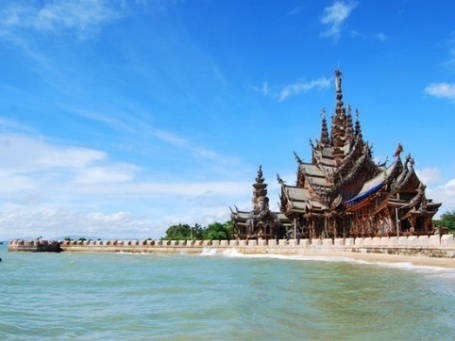 สวนนงนุชสวนไม้ดอก ไม้ประดับ นานาชนิด                  สวนกล้วยไม้ สวนกระบองเพชร                        และสวนพฤกษชาติอื่นๆ มีบริการเรือ                 ชนิดต่างๆ ให้เช่าพายเล่นในสระ มีสัตว์หลายชนิดเลี้ยงไว้ให้ชม มีศูนย์แสดงศิลปวัฒนธรรมไทยสำหรับนักท่องเที่ยว จัดแสดงการฟ้อนรำพื้นเมือง ศิลปะการต่อสู้ป้องกันตัว                  (กระบี่กระบอง ฟันดาบ) กีฬาพื้นเมือง 
และการแสดงของช้าง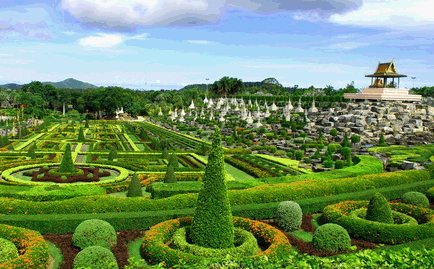 เกาะล้านเกาะล้าน เป็นเกาะในอ่าวไทย อยู่ในเขตเมืองพัทยา จังหวัดชลบุรี ตั้งอยู่ขนานกับหาดพัทยา ห่างจากชายฝั่งเมืองพัทยาเพียงเจ็ดกิโลเมตร เป็นชายหาดที่นักท่องเที่ยว ชอบมาเล่นกีฬาทางน้ำ เช่น เรือลาก เรือสกี ดำน้ำดูปะการัง เกาะล้าน เป็นที่นิยมของนักท่องเที่ยวทั้งชาวไทยและชาวต่างชาติ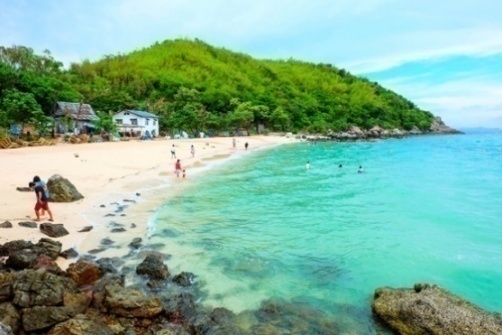 อุทยานหินล้านปีและฟาร์มจระเข้พัทยา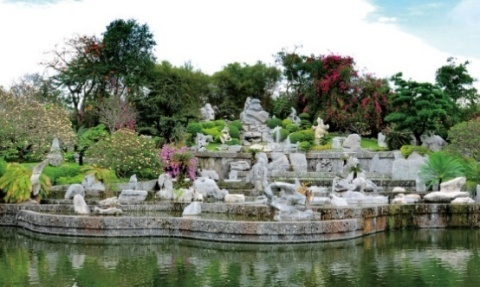 เขาชีจรรย์เขาชีจรรย์ถูกสร้างขึ้นมาจากพระราชดำริของสมเด็จพระญาณสังวร สมเด็จพระสังฆราช สกลมหาสังฆปริณายก พระพุทธรูปแกะสลักบนหน้าผาเขาชีจรรย์ ให้เป็นปูชนียสถานสำคัญทางพระพุทธศาสนา เป็นพระพุทธรูปประทับนั่งปางมารวิชัยเลียนแบบ พระพุทธนวราชบพิตรศิลปะสุโขทัยผสมล้านนา ขนาดความสูง ๑๐๙เมตรหน้าตักกว้าง ๗๐ เมตร ฐานบัวหรือ บัวบัลลังค์ สูง ๒๑ เมตรรวมความสูงขององค์พระและ
บัลลังค์ทั้งสิ้น ๑๓๐ เมตร เป็นแบบนูนต่ำ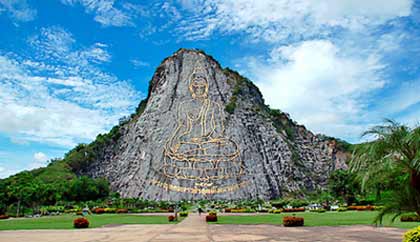 เมืองจำลองพัทยา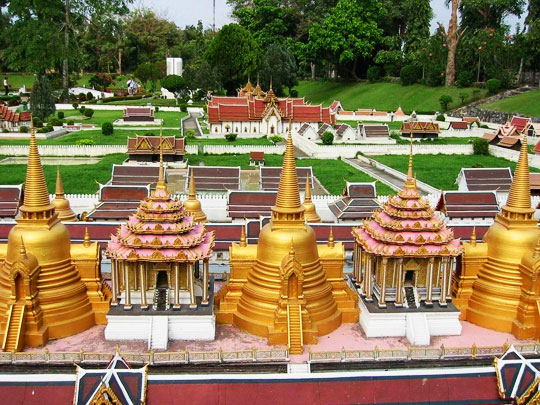 